2020年全国网民网络安全感满意度调查统计报告（公众版）上海卷2020-9本报告数据来源于2020网民网络安全感满意度调查活动，任何组织和个人引用本报告中的数据和内容须注明来源出处。组委会欢迎有关研究机构合作，深入挖掘调查数据价值，有需要者请与组委会秘书处联系。报告查询（总报告及区域、专题、行业报告）：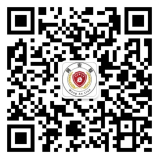 网络安全共建网：www.iscn.org.cn“网安联”公众号：联系方式：办公室020-83113010/林先生：13911345288邮箱地址：cinsabj@163.com图表目录图表 1 ：公众网民性别分布图	10图表 2 ：公众网民年龄分布图	11图表 3 ：公众网民学历分布图	11图表 4 ：公众网民职业分布图	12图表 5 ：公众网民从事网络安全相关工作比例	13图表 6 ：公众网民答卷各区分布图	13图表 7 ：公众网民网龄分布	14图表 8 ：公众网民每天上网时长	15图表 9 ：公众网民每月上网费用分布	16图表 10 ：公众网民每月上网费用负担评价	17图表 11 ：公众网民常用的网络应用服务	18图表 12 ：网民中有不安全的网络行为的比例	19图表 13 ：网民遭遇网络安全问题的应对选择	20图表 14 ：2020年公众网民网络安全感评价	21图表 15 ：2020年-2019年公众网民网络安全感评价比较	21图表 16 ：公众网民对网络安全感变化的评价	22图表 17 ：2020年-2019年公众网民对安全感变化的评价比较	23图表 18 ：公众网民常遇见的网络安全问题	23图表 19 ：互联网企业履行网络安全责任方面满意度评价	24图表 20 ：网络安全法治社会建设与依法治理满意度评价	25图表 21 ：政府在网络监管和执法表现的满意度评价	26图表 22 ：政府网上服务的满意度评价	27图表 23 ：网络安全治理总体状况的评价	28图表 24 ：公众网民对网络安全法律、规章及政策标准的了解	29图表 25 ：网络安全法律法规知识来源渠道	30图表 26 ：网络安全普法教育工作的薄弱环节	31图表 27 ：亟待加强网络安全立法的内容	31图表 28 ：公众网民遇到网络纠纷发生率排序	32图表 29 ：网民对网络纠纷的应对选择	33图表 30 ：网民对互联网纠纷人民调解委员会等机构的看法	33图表 31 ：网民对网络安全方面司法工作满意度评价	34图表 32 ：网络上遭遇违法犯罪的情况	35图表 33 ：需加强打击的网络违法犯罪行为	36图表 34 ：今年遇到网络诈骗次数的变化	37图表 35 ：经常遇到的各类电信网络诈骗的遇见率	37图表 36 ：网民对电信诈骗的应对措施	38图表 37 ：公众网民对问题解决的满意度评价	39图表 38 ：网民对电信诈骗的应对措施	39图表 39 ：所在社区、校园企业开展防诈骗宣传活动占比	40图表 40 ：是否有充值应用过“金融投资”类APP而导致财产损失比例	41图表 41 ：应用扫码付款或线上支付时遇到被盗刷的情况	41图表 42 ：网络博彩或网络赌博在网民生活圈渗透程度	42图表 43 ：网络勒索病毒、木马等破坏性程序渗透程度	43图表 44 ：定期杀毒和更新补丁的落实情况	43图表 45 ：不良信息乱象泛滥现状	44图表 46 ：色情暴力等低俗网络信息数量变化情况	45图表 47 ：遇到低俗网络信息的应对措施	45图表 48 ：对低俗网络信息的投诉效果的评价	46图表 49 ：网络谣言信息鉴别渠道	47图表 50 ：“清朗”、“净网”等专项行动成效的评价	47图表 51 ：网民对我国个人信息保护状况评价	48图表 52 ：个人信息保护做得不好的应用领域	49图表 53 ：网民遇到网络个人信息泄露的情况	50图表 54 ：个人信息被泄露或被滥用的情况	50图表 55 ：在线上支付时采取的身份认证方式	51图表 56 ：生物识别技术信息泄露风险的担心	52图表 57 ：日常上网过程中收到精准广告推送情况	52图表 58 ：发布精准广告事前征求同意的情况	53图表 59 ：精准广告提供退出机制的情况	54图表 60 ：移动应用强制要求绑定个人相关信息的情况	54图表 61 ：公众网民对APP在个人信息保护方面改善的评级	55图表 62 ：应重点加强个人信息保护方面的措施	56图表 63 ：网络购物安全状况满意度评价	57图表 64 ：网民网络购物年平均消费情况	58图表 65 ：网络购物时遇到商家拒绝7天无理由退货的情况	59图表 66 ：遇到商家拒绝无理由退货后通常会采取的措施	59图表 67 ：放弃无理由退货的原因	60图表 68 ：网贷应用软件接受度和使用频率	61图表 69 ：遇到网络借贷消费后无法按时还款的情况	61图表 70 ：网民对电商直播购物的接受度	62图表 71 ：对直播消费购物不满意的原因	63图表 72 ：网民对网红带货的反应	63图表 73 ：网民对电商直播渠道购买商品的关注点	64图表 74 ：网民对电商直播渠道购买商品的关注点	65图表 75 ：网民对二手商品交易风险的认识	66图表 76 ：未成年人网络权益保护状况满意度评价	67图表 77 ：有未成年人上网的公众网民家庭比例	68图表 78 ：未成年人中网络应用服务渗透率	69图表 79 ：家长对未成年人上网采取的引导和管理措施	70图表 80 ：公众网民对禁止学生带手机进校的意见	71图表 81 ：支持禁止学生带手机进校的原因	71图表 82 ：对“青少年保护模式/防沉迷模式”的了解	72图表 83 ：对“青少年保护模式/防沉迷模式”效用的评价	73图表 84 ：“青少年保护模式/防沉迷模式”不起作用的原因	73图表 85 ：对“网络宵禁”、未成年人实名认证和限时令措施效果的看法	74图表 86 ：网民对防止未成年人网络沉迷措施有效性评价	75图表 87 ：对未成年人上网的看法	76图表 88 ：未成年人上网相关问题的关注度	77图表 89 ：未成年人给网络主播打赏的消费情况	78图表 90 ：对引导未成年人健康上网起主要作用的角色	78图表 91 ：对未成年人网络权益保护宣传和网络素养教育的评价	79图表 92 ：网络素养教育课程需要加强的部分	80图表 93 ：不良信息的渗透率	81图表 94 ：目前网络欺凌情况严重性的评价	82图表 95 ：社交网络平台上侵犯原作者权利的情况	83图表 96 ：对网红或流量偶像发布的内容监管有效性评价	83图表 97 ：对有关部门对网络恶意营销账号监管的有效性评价	84图表 98 ：未实名注册的移动应用（APP）或网络平台的普遍性	85图表 99 ：社交网络平台履行发表言论责任提示的情况	85图表 100 ：自媒体平台信息发布检查的有效性评价	86图表 101 ：群主等对信息发布检查的有效性评价	87图表 102 ：网民对互联网平台投诉处理结果的评价	88图表 103 ：网络舆论压力对热点事件公正解决的作用	89图表 104 ：对正确引导网络舆情发展的看法	90图表 105 ：网民对网络空间领域知识产权侵犯治理的看法	91图表 106 ：造成网络空间知识产权侵权现象泛滥的原因	92图表 107 ：对网络虚拟财产的看法	93图表 108 ：政府网上服务的渗透率	94图表 109 ：新媒体电子政务服务的渗透率	95图表 110 ：政府网上服务便利性的评价	96图表 111 ：政府网上服务便利性需要加强方面	97图表 112 ：政府网上服务安全性的评价	98图表 113 ：政府网上服务安全性需求痛点	99图表 114 ：容易发生信息泄露的服务领域	100图表 115 ：政府监管部门提供的各种网络安全服务的评价	101图表 116 ：政府部门举报平台处理举报投诉的结果满意度评价	102图表 117 ：政府提升治理能力的信息化工程成效的满意度评价	103图表 118 ：疫情前与新冠疫情期间公众网民上网时间的变化	104图表 119 ：疫情期间常用网络应用渗透率	105图表 120 ：疫情期间安装使用新应用服务情况	106图表 121 ：网民对远程办公效果的评价	107图表 122 ：对远程办公应用效果不满意的原因	108图表 123 ：疫情期间经常关注的信息类别	109图表 124 ：疫情期间接收信息的渠道	110图表 125 ：疫情期间互联网平台运营商的应对及服务的满意度评价	111图表 126 ：疫情期间一些APP要求提供个人信息和行踪数据的看法	112图表 127 ：在疫情期间最应采取的个人信息安全保护措施	113图表 128 ：在疫情期间遇到的问题	114图表 129 ：政府在疫情期间利用大数据助力防疫的措施的有效性评价	115图表 130 ：疫情前后网络空间安全状况变化的评价	116图表 131 ：对疫情期间政府部门在维护网络安全方面措施评价	117图表 132 ：疫情期间政府部门采取的具体措施评价	118一、前言随着网络信息社会发展，互联网已与人民群众日常生活密不可分。网络在提供各种生活便利和沟通便捷的同时，网络威胁也在增长：网络攻击、病毒传播、垃圾邮件等屡见不鲜；利用网络进行诈骗、盗窃、敲诈勒索、窃密等案件逐年上升，严重影响网络的正常秩序，损害网民权益；网上色情、暴力等不良和有害信息的传播，正在严重危害青少年的身心健康。如何加强网络安全社会治理、保障广大人民群众上网用网安全，日益成为社会广泛关注的重大问题。开展网络安全满意度调查，旨在进一步贯彻习近平总书记关于“网络安全为人民， 网络安全靠人民”网络强国的重要思想，切实落实《网络安全法》及相关法律法规，增强网民的网络安全意识和防范能力，促进互联网企业履行社会责任，提升网民网络安全感和满意度，最大限度调动网民参与网络生态治理的自觉性和主动性，助力政府相关部门积极探索网络治理规律，提高综合治理的成效和水平。网民网络安全感满意度调查的宗旨就是要坚持面向网民大众，目的是让大家有话可以说，让政府主管部门可以倾听和了解网络安全在网民中的感受、网民的诉求和存在的问题。同时也向广大网民宣传网络安全的相关政策、法律和知识。为充分发挥网络安全社会组织在网络空间建设中的作用，切实履行网络社会组织的社会责任，全面提升社会组织服务国家及地方政府网络安全建设水平，促进全国网络安全事业的发展，从2018年开始由全国多家网络安全社会组织联合发起了每年一度的全国网民网络安全感满意度调查活动，调查活动及其报告引起社会巨大反响。2020年度全国网民网络安全感满意度调查活动在抗击新冠疫情取得阶段性胜利和国际形势跌宕起伏，复杂多变的背景下进行，具有特别的意义。本年度调查活动由全国135家网络安全社会组织联合发起，公安部网络安全保卫局作为指导单位对活动给予了大力的支持。活动组委会在总结2018、2019年两届网民网络安全感满意度调查活动经验基础上，今年的调查活动在活动组织、品牌建设、推广发动、研究规划、问卷设计等方面进行了多方面的创新和改进，取得显著的效果，活动影响力和问卷数量实现跨越式增长。2020年6月，以“网络安全为人民， 网络安全靠人民”为活动主题的2020网民网络安全感满意度调查活动正式启动，7月22日上午9时活动正式对外采集数据，全国各大网络平台同步开通线上采集通道，至7月31日24时结束。  本次调查活动问卷收回总量为150.3168万份，其中，公众网民版124.3251万份，网络从业人员版25.9912万份。经过数据清洗后，有效样本数据总数为149.0304万份，其中，公众网民版123.1455万份，网络从业人员版25.8849万份。另外，调查活动还收到网民对我国网络安全建设提出的意见和建议共16.4347万条。本报告是基于2020年度网民网络安全感满意度调查活动收集回来的有效问卷数据，经过整理、统计、分析后编写形成的。报告力求全面、客观地反映网民的网络安全感和满意度的感受，为有关各方提供参考。2020网民网络安全感满意度调查全国公众版数据统计报告是根据公众网民进行问卷调查的数据统计结果编写而成。数据采集对象来自社会各行各业、各阶层的公众网民，统计结果体现了社会大众的观点。公众版的调查问卷除了以共性问题为主的主问卷外，还根据内容主题的不同分了8个专题问卷，具体名称如下：专题1问卷：网络安全法治社会建设专题专题2问卷：遏制网络违法犯罪行为专题专题3问卷：个人信息保护专题专题4问卷：网络购物安全权益保护专题专题5问卷：未成年人网络权益保护专题专题6问卷：互联网平台监管与企业自律专题专题7问卷：数字政府服务与治理能力提升专题专题8问卷：新冠疫情的影响和应对专题本报告第一章为概述；第二章为主要发现；第三章为基本情况，包括受调查公众网民的基本信息；第四章为安全感和共性问题分析，主要为公众网民版调查问卷数据详细统计，包括公众网民整体网络安全感分析；第五章是专题分析，主要是专题1到专题8问卷内容的详细统计结果。二、主要发现本次活动共收回上海市公众版网民网络安全感满意度调查问卷有13779份，经数据清洗消除无效数据后，有12852份问卷数据纳入统计，数据样本有效性为93.27%。经过对调查数据统计、分析后，有以下主要发现：2.1网民网络安全感和去年持平，网民安全意识有所提升（1）公众网民网络安全感基本持平，认为网络安全（安全+非常安全）的占46.27%，比去年下降了6.84个百分点。评价一般的占38.48%，比去年的34.77%提升了3.71个百分点，持中间的评价增加。在负面评价方面，持不安全评价或非常不安全评价的占15.25%，比去年提升了3.13个百分点。（2）安全上网方面：没有做过不安全网络行为的有19.86%。和去年相比，大部分不安全行为的比例都有下降，没有做过不安全网络行为的比例上升。但仍有53.49%网民曾在公共场所登录Wifi，51.63%的网民注册网络账号时使用手机号身份证号等个人信息。（3）网民网络安全维权意识提高。遇到网络安全问题时38.95%选择不再使用该服务，37.43%的网民选择自救或向朋友求助，33.32%网民选择向互联网服务提供者投诉。选择向12377举报中心、110、举报网站举报的分别有19.33%、18.08%、17.79%。和去年数据相比，选择投诉和积极维权的比例上升，显示网民的维权意识提高。2.2 网络安全态势依然严峻，但部分领域有所改善（4）网络安全问题和网络安全事件仍呈较高发生率。76%公众网民常遇到网络骚扰行为，63.53%曾遇到侵犯个人信息，62.46%曾遇到违法有害信息，35.06%曾遇到利用网络实施违法犯罪，30.46%曾遇到网络入侵攻击。（5）网络安全态势变化方面，和2019年数据比较，公众网民遇见网络骚扰行为、侵犯个人信息、违法有害信息、利用网络实施违法犯罪等的比例有所下降，分别下降3.65、3.38、3.3、5.11个百分点，显示打击网络骚扰行为、违法有害信息、侵犯个人信息和网络违法犯罪取得一定的效果。而网络入侵攻击则比去年高了1.83个百分点。2.3 网络安全治理初见成效，网民总体评价满意（6）公众网民对我国网络安全治理总体状况满意度评价非常满意的占11.25%，比较满意的占32.53%，一般的最多，占36.27%。认为满意以上的评价（满意和非常满意）的占43.78%，接近一半，总体评价是满意为主。（7）各领域满意度评价：互联网企业履行网络安全责任方面好评度为34.5%，法治社会建设和依法治理状况好评度为39.67%，政府在网络监管和执法表现好评度为43.13%，政府网上服务好评度为47.75%。2.4 法治社会建设主要关注加强立法和完善纠纷处理（8）加强网络安全立法的主要关注点在：个人信息保护（关注度85.27%）、数据安全保护（70.18%）、未成年人上网保护（关注度65.87%）、网络平台责任（关注度64.01%）等。（9）互联网纠纷出现时79.91%网民选择向服务商或平台投诉，但如何维权方面，66.92%对互联网纠纷人民调解委员会不了解。2.5 打击网络犯罪主要痛点在侵犯个人信息等领域（10）公众网民认为需加强打击的网络违法犯罪行为：侵犯个人信息（关注度83.71%），传播有害信息（关注度82.82%），网络诈骗（关注度67.59%），网络黑灰产业（关注度72.51%），拒不履行信息网络安全管理义务（关注度63.21%），网络入侵攻击（关注度51.66%）。（11）各种电信网络诈骗在网民中渗透度为：中奖诈骗39.75%，冒充公检法人员诈骗38.68%，网络购物诈骗36.72%。（12）公众网民对电信诈骗的应对相对保守：47%选择不管它，39.34%选择告诉家人、朋友、同事，29.83%选择向网站投诉，只有18.55%的网民选择向公安部门报警和18.09%选择向监管部门举报。实际上公众网民对防诈骗专线“96110”的认知度较低，仅有30.35%的网民知道公安部防诈骗专线“96110”。公众网民对“清朗”、“净网”等专项行动成效的评价：认为满意以上的占21.8%。30.07%认为一般，45.76%认为不满意或非常不满意。2.6 社交、电商、网媒等领域个人信息保护问题较多（14）公众网民对我国个人信息保护状况的评价：认为较好以上的占15.57%，其中3.23%公众网民认为非常好，12.34%认为比较好。25.81%认为一般，58.62%认为不太好或非常不好，其中30.9%认为不太好，27.72%认为非常不好。总体上认为差评比好评明显要多。（15）公众网民认为个人信息保护做得不好的应用领域有：社交应用(选择率77.12%)，电子商务(选择率57.68%) ，网络媒体(选择率54.68%)，生活服务(选择率51.82%)，数字娱乐(选择率46.19%)，数据显示和网民日常生活密切相关领域的网络应用在个人信息保护方面仍存在较多问题。（16）公众网民遇到个人信息被泄露或被滥用最多的是推销电话（选择率90.69%），第二位是推销短信（选择率87.84%），第三位是垃圾邮件（选择率83.60%），第四位是陌生人加好友（选择率71.10%），第五位是服务协议默认勾选（选择率65.99%），显示和网民受到个人信息被泄露和滥用的情况非常严重。（17）公众网民对APP在个人信息保护方面改善的情况的评价：表示有所改善或明显改善的占27.63%，其中认为明显改善的占3.72%，认为有所改善占23.91%。认为一般占57.87%。认为有所变差或明显变差的占14.49%，其中认为有所变差的占8.31%，认为明显变差的占6.18%。数据显示公众网民对APP在个人信息保护方面改善的评价是一般到有所改善。2.7 网络购物权益保护满意度较高，新业态面临新问题（18）公众网民对网络购物安全状况满意度评价：认为满意以上的占54.09%，其中8.08%公众网民认为非常满意，46.01%认为满意。39.51%认为一般，6.4%认为不满意或非常不满意，其中5.02%认为不满意，1.38%认为非常不满意。总体上满意评价超过一半，占绝大部分。（19）网民网络购物消费呈现分层化，高、中、低比例相差不大。37.04%公众网民网络购物年平均消费1-5万元，19.11%公众网民网络购物年平均消费5千元-1万元，18.52%公众网民网络购物年平均消费1-5千元，15.27%公众网民网络购物年平均消费5万元以上，10.05%公众网民网络购物年平均消费1千元或以下。（20）公众网民对花呗、白条等网贷新型应用基本接受，网贷应用的渗透率也比较高，70.49%网民表示会使用。数据显示有相当比例的公众网民（5.89%）会遇到无法按时还款的情况，网贷出现还款风险值得重视。（21）电商购物直播的渗透率比较高（76.66%网民看过直播），但成交频次、成交率不算很高。32.84%网民看过直播，但没有买过；35.80%网民看过直播，只是偶尔参与购物；6.41%网民看过直播，而且经常通过直播购物；24.95%网民没有看过网购直播。公众网民对所谓网红带货并不十分关注，60.37%网民选择不理会或屏蔽。2.8 未成年人权益保护成效小，需加强家、校、企、社合作（22）公众网民对未成年人网络权益保护状况满意度评价总体上满意的比例不高，主要是不满意的评价较多。认为满意以上的占14.35%，27.12%认为一般，58.53%认为不满意或非常不满意。（23）未成年人最常使用的网络应用是网络游戏（渗透率76.6%）、网络视频（渗透率70.19%）和在线教育（渗透率68.53%）。公众网民对网络应用的“青少年保护模式/防沉迷模式”效用的评价一般到稍好：认为作用比较大或非常大的占20.51%，37.04%认为一般，42.44%认为作用较小或非常小。“青少年保护模式/防沉迷模式”不起作用的原因： 73.41%网民认为青少年保护模式流于形式；65.29%的网民认为未推出强制实名认证规定，措施不配套；64.01%的网民认为保护能力有限，不能防止直播平台主播诱导打赏；大部分公众网民认为“青少年保护模式/防沉迷模式”在功能方面有待改善。（24）数据显示公众网民认为引导未成年人上网责任方面家庭是第一位，然后是学校和互联网平台，未成年人也有自己的责任。公众网民对引导未成年人健康上网起主要作用的角色排序第一位是家庭（选择率86.79%）、第二位是互联网平台（选择率72.14%）、第三位是学校（选择率61.82%）、第四位是未成年人自己（选择率55.22%）。2.9 平台监管与企业自律有待加强，网暴等问题受到关注（25）互联网平台监管方面仍存在不少问题。绝大部分（90.64%）公众网民认为网络欺凌情况比较严重或非常严重。大部分（64.52%）公众网民对社交网络平台上未经同意被转载且未标注信息制作者标识的情况表示很普遍或比较多。超过一半（67.07%）公众网民对有关网红或流量偶像发布内容的监管及引导的效果不认可，认为效果不大或基本无效。大部分的（69.93%）公众网民认为社交平台等履行对发言者发表言论责任的提示情况比较少或没有见过。超过一半的（66.07%）公众网民认为自媒体平台有关内容检查措施效果不大或基本无效。（26）互联网平台投诉处理满意度有待提升。公众网民对互联网平台投诉处理结果的评价超过一半的（64.81%）公众网民对投诉结果不满意，只有8.32%网民对投诉结果满意。（27）接近一半（43.55%）网民对网络舆论压力持较正面的态度，认为可以帮助热点事件的公正解决。对正确引导网络舆情发展的看法排第一位是建立并完善相关管理制度规范（选择率78.93%）、第二位是通过教育提升网民网络素养（选择率72.20%）、第三位是加大网络环境的监管力度（选择率68.02%）。数据显示大部分公众网民认为应该完善制度、采取教育、加强监管等手段加强对网络舆情发展的引导。2.10 数字政府服务满意度高，信息化建设效果明显（28）政府网上服务应用越来越广泛，社保、交通、医疗、税务领域渗透率超过五成。政府网上服务的渗透率排序：排第一位是社保领域（渗透率73.49%）、第二位是交通领域（渗透率69.66%）、第三位是医疗领域（渗透率59.94%）、第四位是税务领域（渗透率53.17%）、第五位是教育领域（渗透率46.98%）。另外，新媒体电子政务服务应用越来越广泛，政务微信和政务APP的渗透率均超过六成。新媒体电子政务服务的渗透率排序：排第一位是政务微信（渗透率66.72%）、第二位是政务APP（渗透率60.53%）、第三位是政务微博（渗透率41.09%）、第四位是政务抖音号（渗透率15.91%）、第五位是政务头条号（渗透率15.17%）。（29）公众网民对政府网上服务便利性和安全评价较高。绝大部分（70.12%）公众网民认为政府网上服务便利或非常便利，超过四分之三的（78.69%）公众网民认为政府网上服务比较安全或非常安全。（30）公众网民对政府提升治理能力的信息化工程（如“智能交通”、“平安社区”、“智慧城市”等）成效表示满意或非常满意的占46.53%，表示不满意或非常不满的只占3.84%，总体上评价是满意的。2.11 疫情影响网民生活方式趋向网络化，政府应对措施满意度较高（31）受疫情影响网民上网时间增加，使用网络应用增多，应用市场扩大。疫情前与新冠疫情期间公众网民上网时间方面，绝大多数（63.97%）网民上网时间增加了。疫情期间网民主要关注新闻资讯、社交、娱乐、购物等应用。排第一位是新闻资讯（渗透率66.80%）、第二位是社交应用（渗透率64.11%）、第三位是娱乐视频（渗透率61.16%）、第四位是休闲娱乐（渗透率56.32%）、第五位是网上购物（渗透率54.57%）、其它还有游戏（渗透率47.85%）、远程办公和视频会议（渗透率45.83%）、教育学习（渗透率45.56%）和生活服务（渗透率39.92%）。疫情期间网民由于生活工作方式的变化刺激了应用市场的扩大。公众网民疫情期间安装使用新应用排第一位是远程办公（选择率49.53%）、第二位是娱乐视频（选择率38.79%）、第三位是生活服务（选择率31.28%）、第四位是新闻类APP（选择率30.2%），第五位是网上购物（选择率30.07%），其它还有社交应用（选择率29.4%），休闲娱乐（选择率26.17%），教育学习（选择率25.23%），游戏（选择率24.97%），18.12%网民没有安装新的应用。数据显示网民在疫情期间主要关注疫情、防护知识、应急措施、新闻、辟谣的信息。公众网民对疫情期间信息浏览关注点排序：排第一位是疫情信息（关注度91.69%）、第二位是政府政策和应急措施（关注度66.76%）、第三位是医疗防护知识（关注度66.49%）、第四位是新闻报道（关注度46.38%）、第五位是辟谣（关注度37.27%）等。数据显示网民在疫情期间遇到主要问题是网络谣言不良信息骚扰等。公众网民对在疫情期间遇到的问题：排第一位是网络谣言（选择率82.19%）、第二位是防疫物资虚假宣传和不良信息骚扰（选择率51.42%）、第三位是收到过除专门疫情防控组织外的机构(如：工作单位、商业机构、行业组织、公益组织等)让您提供个人信息的要求（选择率19.57%）、第四位是网络诈骗(要求以微信、银行账号直接转账交易)（选择率19.03%）、第五位是个人信息被盗或被泄露（选择率18.76%），其它还有网络攻击（选择率16.46%）, 网络购物权益受损(货物丢失、拒绝退货等)（选择率14.17%）。（33）网民对疫情期间政府部门在维护网络安全方面措施评价比较高。满意度最高的是健康码应用（满意度80.98%），其次是舆情疏导（满意度67.16%），第三是信息公开（满意度64.84%），第四是打击诈骗（满意度62.8%），第五是个人信息保护（满意度44.37%）。三、网民基本情况本次问卷调查共收回上海公众网民版网络安全感满意度调查问卷13779份，经数据清洗消除无效数据后，共有12852份问卷数据纳入统计，数据样本有效性为93.27%。以下统计数据基于本次调查问卷有效样本统计而成，反映的是参与调查活动的公众网民和从业人员的意见和情况。报告中“广西”是特指广西壮族自治区范围参与调查的有效样本的总体，“各省”、“各市”也是基于参与调查的有效样本中分布在各省、各市的子集。本报告是上海报告，数据统计范围涵盖上海。3.1 性别分布参与本次调查的网民中男性占 54.65%，女性网民占 45.35%。从数据上看从业人员中男性的比例明显高于女性。和全国公众网民数据（男网民占51.23%，女网民占48.77%）相比略有差异。图表 1：公众网民性别分布图3.2 年龄分布网民中年轻人占大多数，其中，18岁以下占9.84%，19岁到24岁占26.34%，25岁到30岁占25.13%，31岁到45岁占 31.23%，即30岁以下年轻人占61.31%。45岁以下占92.54%，公众网民年龄以中青年为主，其中30岁以下年轻人超过六成。相较于全国数据，30岁以下占比56.78%，高了4.53个百分点。图表 2：公众网民年龄分布图3.3 学历分布参与调查的从业人员中大学本科学历人数最多，占46.06%，其次是大专学历，占22.30%。大专以上学历占78.67%，数据显示网民受教育程度高的比例较高。图表 3：公众网民学历分布图3.4 职业分布参与调查的公众网民职业身份以企业/公司一般人员和学生居多，分别为28.79%和24.76%，接着是专业技术人员占12.89%，企业/公司管理人员占10.17%，自由职业者占5.68%，党政机关事业单位一般人员占5.09%。职业身份为企业/公司一般人员较全国的高13.15个百分点，学生的则较全国的低6.99个百分点。图表 4：公众网民职业分布图3.5 工作岗位参与调查的公众网民中从事与网络安全相关工作的占13.68%。图表 5：公众网民从事网络安全相关工作比例3.6 地区分布参与调查的公众网民来自上海市各区，均有一定数量的网民参加调查。其中浦东新区、闵行区、徐汇区、黄浦区、宝山区有效答卷数量排列前5位。各地区分布情况如下图：图表 6：公众网民答卷各区分布图四、网络安全感满意度分析4.1 网民上网行为（1）网龄分布大部分公众网民网龄时间较长，有25.66%的公众网民网龄时间在10-12年，16-20年网龄的占20.81%。网龄时间在10-12年的较全国高2.04个百分点，16-20年网龄的则高6.73个百分点。图表 7：公众网民网龄分布（图表数据来源：公众网民版一级问卷第7题：您上网已经有多少年（网龄）？）（2） 上网时长公众网民中每天上网时长3-4小时的最多，占31.51%，较全国数据基本持平；有27.05%的公众网民每天上网时长达到7小时或以上；少于1小时的仅有3.80%。图表 8：公众网民每天上网时长（图表数据来源：公众网民版一级问卷第8题：您平均每天上网的时长是多少小时?）（3） 网费支出公众网民平均每月在网费(包括手机流量和宽带费用)的支持在0-99元最多，占44.22%，有34.73%的公众网民花费在100-199元。花费400元以上的占4.61%。相较于全国数据，本题的排名完全一致。图表 9：公众网民每月上网费用分布（图表数据来源：公众网民版一级问卷第9题：您平均每月花多少钱网费(包括手机流量和宽带费用)？）（4） 网费支出负担评价公众网民认为目前每月用于上网费用（包括手机流量和宽带费用）的费用适中，已经够用的最多，占50.92%，觉得比较贵，只能省着用的占18.13%，认为比较便宜，敞开用的占15.76%。数据显示网费支出水平在大致可以接受的范围。本题与全国数据排序完全一致。图表 10：公众网民每月上网费用负担评价（图表数据来源：公众网民版一级问卷第10题：您认为目前每月用于上网费用（包括手机流量和宽带费用）的负担如何？）（5） 常用的网络服务参与调查的公众网民最常用的网络应用服务有：第一是社交应用（即时通讯、博客、短视频等）关注度为84.63%，第二是网络媒体（新闻资讯、网上阅读、视频直播等）关注度为75.62%，第三是电子商务（网络购物、网上支付、网上银行等）关注度为72.71%，第四是数字娱乐（网络游戏、网络音乐、网络视频等）关注度为70.89%，第五是生活服务（搜索引擎、出行、导航、网约车、外卖、旅游预定、美图等）关注度为65.91%。数据显示网络在社交、信息、商务、娱乐、生活领域得到广泛应用，与全国情况完全一致。图表 11：公众网民常用的网络应用服务（图表数据来源：公众网民版一级问卷第11题：您经常使用的网络应用服务有哪些？）4.2 网络安全认知（1）不安全网络行为参与调查的公众网民有不安全的网络行为的比例：有53.49%网民曾在公共场所登录Wifi，51.63%的网民注册网络账号时使用手机号身份证号等个人信息，注册网络服务账号时使用相同的用户名以及密码的有33.54%。没有做过不安全网络行为的有19.86%。图表 12：网民中有不安全的网络行为的比例（图表数据来源：公众网民版一级问卷第12题：您在过去的一年里做过以下哪些行为？）（2） 遭遇网络安全问题的应对选择公众网民在上网过程中遇到网络安全问题后，有38.95%网民会选择不再使用该服务，较全国的差5.99个百分点。其次是自救或向朋友求助，占37.43%，33.32%会向互联网服务提供者投诉，19.33%会向网信办“12377”举报中心举报，18.08%会选择打110报警，数据显示网民的维权意识有所提高。图表 13：网民遭遇网络安全问题的应对选择（图表数据来源：公众网民版一级问卷第13题：您遇到网络安全问题后一般会怎么做？）4.3 网络安全感受（1）2020年公众网民网络安全感评价接近一半的公众网民对使用网络时的总体安全感觉是安全或非常安全的。其中感到安全占37.62%，非常安全占8.65% ，两者相加占46.27%。评价一般的占38.48%，持中间的评价占第一位，显示有超过三分之一的网民对网络安全持保留态度。在负面评价方面，持不安全评价的占10.63%，非常不安全的评价占4.62%，两者相加，持不安全评价或非常不安全评价的占15.25%。相较于全国数据，排名第三和第四的顺序互换，其他排名一致。图表 14：2020年公众网民网络安全感评价（图表数据来源：公众网民版主问卷第14题：您日常使用网络时总体感觉安全吗？）和2019年上海市公众网民对网络安全感的评价数据相比，公众网民网络安全感基本持平，认为网络安全（安全+非常安全）的占46.27%，比去年下降了6.84个百分点。评价一般的占38.48%，比去年的34.77%提升了3.71个百分点，持中间的评价增加。在负面评价方面，持不安全评价或非常不安全评价的占15.25%，比去年提升了3.13个百分点。图表 15：2020年-2019年公众网民网络安全感评价比较（2）公众网民对网络安全感的变化的评价公众网民认为与去年相比网络安全感有较明显的提升。其中9.26% 的网民认为网络安全感有明显提升，26.96%网民认为有略有改善，两者相加达36.22%，超过三分之一的网民认为网络安全感有提升。相较于全国数据，排名第三和第四的顺序互换，其他排名一致。图表 16：公众网民对网络安全感变化的评价（图表数据来源：公众网民版一级问卷第15题：与去年相比，您使用网络时安全感是否有变化？）2020年和2019年公众网民安全变化感受评价相比，认为有改善的比例持平，认为有下降的比例略有上升，认为没有变化2020年比2019年低1.29个百分点。图表 17：2020年-2019年公众网民对安全感变化的评价比较（3）安全态势感受（常遇到的安全问题）公众网民常遇到的网络安全问题是网络骚扰行为（垃圾邮件、垃圾短信、骚扰电话、弹窗广告、捆绑下载、霸王条款）发生率76%， 其次是侵犯个人信息（采集规则不规范、过度采集、个人信息泄露、个人信息滥用、注销规则不完善）发生率63.53%，第三是违法有害信息（淫秽色情、网络赌博、网络谣言、侮辱诽谤、违禁物品信息、暴恐音视频、虚假广告）发生率为62.46%，第四是利用网络实施违法犯罪（金融网络诈骗、电信网络诈骗、网络支付诈骗、数据违法交易、账号违法交易、侵犯知识产权、套路贷、网络传销、网络招嫖）发生率为35.06%，第五是网络入侵攻击（病毒木马、WiFi 蹭网、账号被盗）发生率为30.46%。图表 18：公众网民常遇见的网络安全问题（图表数据来源：公众网民版主问卷第16题. 您经常遇到哪些网络安全问题？（多选））4.4 治理成效评价（1）互联网企业履行网络安全责任评价公众网民认为互联网企业履行网络安全责任方面的表现一般的最多，占37.70%，认为表现非常好的占9.34%。非常不好的占12.75%，较全国高8.33个百分点。图表 19：互联网企业履行网络安全责任方面满意度评价（图表数据来源：公众网民版主问卷第17题：您认为互联网企业履行网络安全责任方面的表现如何？）（2）网络安全法治社会建设和依法治理状况评价公众网民对网络安全方面的法治社会建设和依法治理的评价非常好的占10.54%，比较好的占29.13%，认为一般的最多，占37.87%，较全国的差2.3个百分点。认为好评的超过一半，总体评价是好评为主。图表 20：网络安全法治社会建设与依法治理满意度评价（图表数据来源：公众网民版主问卷第18题：您认为网络安全方面的法治社会建设和依法治理状况如何？）（3）政府在网络监管和执法表现的评价公众网民对政府对网络的监管和执法方面的表现评价非常好的占12.28%，比较好的占30.85%，认为一般的最多，占36.24%。认为好评（比较好和非常好）的接近一半，总体评价是好评为主。相较于全国数据，排名第三和第四的顺序互换，其他排名一致。图表 21：政府在网络监管和执法表现的满意度评价（图表数据来源：公众网民版主问卷第19题：您认为政府对网络的监管和执法方面的表现如何？）（4）政府网上服务的评价公众网民对政府在网上服务方面的表现评价非常好的占12.86%，比较好的占34.89%，认为一般的最多，占38.24%。认为好评（比较好和非常好）的占47.75%，接近一半，总体评价是好评为主。相较于全国数据，排名第一和第二的顺序互换，其他排名一致。图表 22：政府网上服务的满意度评价（图表数据来源：公众网民版主问卷第20题：您认为政府在网上服务方面的表现如何？）（5）网络安全治理总体状况的评价公众网民对我国网络安全治理总体状况满意度评价非常满意的占11.25%，比较满意的占32.53%。一般的最多，占36.27%，接近于全国数据。认为满意以上的评价（满意和非常满意）的占43.78%，接近一半，总体评价是满意为主。图表 23：网络安全治理总体状况的评价（图表数据来源：公众网民版主问卷第21题：您对我国网络安全治理总体状况感到满意吗？）五、专题分析5.1 专题1：网络安全法治社会建设专题参加本专题调查的公众网民数量为2190人，其中男1036人，女1154人。（1）公众网民对网络安全法律、规章及政策标准的了解公众网民对网络安全法律法规、部门规章和政策标准的认识有所提高，认知度前5位分别为：1《网络安全法》（76.06%）、2《互联网个人信息安全保护指南》（39.33%）、3《中华人民共和国电子商务法》（31.27%）、4《网络信息内容生态治理规定》（30.67%）、5《儿童个人信息网络保护规定》（27.08%）。数据显示网络安全领域的普法工作取得一定的成效。图表 24：公众网民对网络安全法律、规章及政策标准的了解（图表数据来源：公众网民版专题1网络安全法治社会建设专题第1题：您了解以下哪些网络安全方面的法律法规、部门规章和政策标准？）（2）网络安全法律法规知识来源渠道公众网民从互联网了解到网络安全方面法律法规的最多，占70.71%，其次是67.29%的公众网民在大众媒体了解较多，接着是政府（39.12%）、单位（26.78%）、学校（26.67%），最后是互联网行业协会（18.01%）。图表 25：网络安全法律法规知识来源渠道（图表数据来源：公众网民版专题1网络安全法治社会建设专题第2题：您从下列哪些渠道了解到网络安全方面的法律法规？）（3）网络安全普法教育工作的薄弱环节网络安全普法教育工作薄弱环节方面前5位是：1媒体(宣传)79.42%、2政府(规划)67.86%、3学校(教育)63.59%、4社区(推广)47.01%、5企业(渠道)46.96%。图表 26：网络安全普法教育工作的薄弱环节（图表数据来源：公众网民版专题1网络安全法治社会建设专题第3题：您认为在网络安全普法教育工作中哪一方的作用需要加强？）（4）亟待加强网络安全立法的内容公众网民认为亟待加强网络安全立法方面工作: 1个人信息保护（85.27%）、2数据安全保护（70.18%）、3未成年人上网保护（65.87%）、4移动网络平台责任（64.01%）、5网络黑灰产业治理（63.74%）。图表 27：亟待加强网络安全立法的内容（图表数据来源：公众网民版专题1网络安全法治社会建设专题第4题：您认为亟待加强哪些方面的网络安全立法？  ）（5）网络纠纷的发生的现状公众网民遭遇过最多的网络纠纷是网络交易纠纷（56.59%），有38.35%的遇到过网络虚拟财产纠纷，31.20%的公众网民遇到过网络著作权纠纷。图表 28：公众网民遇到网络纠纷发生率排序（图表数据来源：公众网民版专题1网络安全法治社会建设专题第5题：您或周边的人遇到过下列哪类网络纠纷？）（6）网民对网络纠纷的应对选择公众网民通常采用的网络纠纷处理方式前三位分别是1向有关服务商或平台投诉56.59%，2向主管部门投诉38.99%，3向朋友求助35.78%。图表 29：网民对网络纠纷的应对选择（图表数据来源：公众网民版专题1网络安全法治社会建设专题第6题：当您遇到网络纠纷时，您通常采用以下哪些方式处理？）（7）互联网纠纷调解机构的认知度公众网民对互联网纠纷人民调解委员会等机构表示不了解，完全不知道有这类机构的最多，达到66.92%，其次是担心调解机构的公信力不足27%，有26.73%的公众网民认为调解结果执行难，不能解决问题。图表 30：网民对互联网纠纷人民调解委员会等机构的看法（图表数据来源：公众网民版专题1网络安全法治社会建设专题第7题：下列哪种说法更符合您对互联网纠纷人民调解委员会等机构的看法？）（8）网络安全方面司法工作满意度评价公众网民对网络安全方面的司法工作状况满意度评价表示非常满意的有8.48%，满意的有24.53%，持非常满意和满意态度的合计33.01%，即接近三分之一的公众网民对网络安全方面的司法工作状况感到满意，评价一般的最多，占46.75%。图表 31：网民对网络安全方面司法工作满意度评价（图表数据来源：公众网民版专题1网络安全法治社会建设专题第8题：您对网络安全方面的司法工作状况(如出台司法解释及检察院和法院对相关案件的处理)是否满意？）5.2 专题2：遏制惩处网络违法犯罪专题参与本专题答题的公众网民数量为2275人，其中男946人，女1329人。（1）网络违法犯罪态势公众网民近一年来在网络上遇到过最多的是发布、传播违法有害信息83.21%，其次是侵犯个人信息77.70%，网络黑灰色产业犯罪52.37%，接着分别是网络诈骗犯罪、网络入侵、网络攻击，分别是42.29%、34.40%、25.03%。数据显示网络违法犯罪态势仍然比较严峻。图表 32：网络上遭遇违法犯罪的情况（图表数据来源：公众网民版专题2遏制惩处网络违法犯罪专题第1题：近一年来网络上您遇到过下列哪些违法犯罪的情况？）（2）需加强打击的网络违法犯罪行为公众网民认为最需要加强打击的网络违法犯罪行为前五位是：1侵犯个人信息83.71%，2发布、传播违法有害信息82.82%，3网络黑灰色产业犯罪72.51%，4网络诈骗犯罪67.59%，5拒不履行信息网络安全管理义务63.21%。图表 33：需加强打击的网络违法犯罪行为（图表数据来源：公众网民版专题2遏制惩处网络违法犯罪专题第2题：您认为哪些网络违法犯罪行为比较严重需要加强打击？）（3）网络诈骗发案率变化和过去相比，近一年公众网民遇到网络诈骗的频率认为差不多的最多，占45.20%，认为明显增加和有所增加的合计32.15%，即接近三分之一的公众网民认为网络诈骗出现越来越频繁。图表 34：今年遇到网络诈骗次数的变化（图表数据来源：公众网民版专题2遏制惩处网络违法犯罪专题第3题：和过去相比，近一年您遇到网络诈骗的频率？）（4）电信网络诈骗态势公众网民遇到电信网络诈骗的形式前五位分别是：1中奖诈骗39.75%，2冒充官方工作人员诈骗38.68%，3网络购物诈骗36.72%，4冒充领导、熟人诈骗33.63%，5高薪招聘诈骗(网络刷单等)30.01%。图表 35：经常遇到的各类电信网络诈骗的遇见率（图表数据来源：公众网民版专题2遏制惩处网络违法犯罪专题第4题：您碰到过下列哪种形式的电信网络诈骗？）（4.1）网民对电信诈骗的应对公众网民应对电信网络诈骗的方式选择“不管它”的最多，达到47%，其次是告诉家人、朋友、同事39.34%，有29.83%选择向网站投诉，向公安部门报警和向监管部门举报分别有18.55%和18.09%。图表 36：网民对电信诈骗的应对措施（图表数据来源：公众网民版专题2遏制惩处网络违法犯罪专题第4.1题：对电信诈骗您是如何应对的？）（4.2）网民对问题解决结果的评价公众网民在电信诈骗问题解决满意度评价上感到非常满意和满意的合计35.85%，其中非常满意占10.31%，满意占25.54%，评价一般的最多，达到44.46%。总体上来说持正面评价的占主要部分。图表 37：公众网民对问题解决的满意度评价（图表数据来源：公众网民版专题2遏制惩处网络违法犯罪专题第4.2题：您对问题解决的结果是否满意？）（5）网民对防诈骗专线“96110”的认知度公众网民对防诈骗专线“96110”的认知度为：30.35%的网民知道公安部防诈骗专线“96110”，69.65%的网民不知道。数据显示大部分网民还不知道防诈骗专线“96110”。图表 38：网民对电信诈骗的应对措施（图表数据来源：公众网民版专题2遏制惩处网络违法犯罪专题第5题：您是否知晓公安部已开通防诈骗专线“96110”？）（6）所在社区、校园企业开展防诈骗宣传活动的情况48.78%公众网民所在社区、校园、企业有开展防诈骗宣传活动，25.31%公众网民所在社区、校园、企业没有开展防诈骗宣传活动，还有25.90%表示不清楚。图表 39：所在社区、校园企业开展防诈骗宣传活动占比（图表数据来源：公众网民版专题2遏制惩处网络违法犯罪专题第6题：在您所在社区、校园、企业是否有开展防诈骗宣传活动？）（7） “金融投资”类APP导致财产损失的情况7.18%公众网民因在“金融投资”类APP上充值(炒外汇、期货、比特币)而导致您的财产遭受损失，62.31%公众网民表示没有参与过。图表 40：是否有充值应用过“金融投资”类APP而导致财产损失比例（图表数据来源：公众网民版专题2遏制惩处网络违法犯罪专题第7题：您是否因在“金融投资”类APP上充值(炒外汇、期货、比特币)而导致您的财产遭受损失？）（8）网民电子支付被盗刷的现状94.59%公众网民表示在扫码付款或使用线上支付时，没有遇到过钱财被他人盗刷的情况，有5.41%的公众网民遭遇过被盗刷的情况。图表 41：应用扫码付款或线上支付时遇到被盗刷的情况（图表数据来源：公众网民版专题2遏制惩处网络违法犯罪专题第8题：在您扫码付款或使用线上支付时，是否遇到过钱财被他人盗刷的情况？）（9）网络博彩或网络赌博渗透程度公众网民生活圈子中有人涉及网络博彩或网络赌博的情况，3.38%公众网民表示周围经常有人参与网络博彩或网络赌博，27.89%公众网民表示从来没有，49.55%公众网民不了解周围网络博彩、赌博现象的情况。图表 42：网络博彩或网络赌博在网民生活圈渗透程度（图表数据来源：公众网民版专题2遏制惩处网络违法犯罪专题第9题：您周围是否有人参与网络博彩或网络赌博？）（10）网络勒索病毒、木马等破坏性程序渗透程度49.49%公众网民表示在上网过程中遇到过勒索软件、病毒、木马等破坏性程序，其中经常遇到的占4.21%，偶尔遇到的占45.28%，超过一半（50.50%）的公众网民几乎没有遇到过勒索软件、病毒、木马等破坏性程序。图表 43：网络勒索病毒、木马等破坏性程序渗透程度（图表数据来源：公众网民版专题2遏制惩处网络违法犯罪专题第10题：您在上网过程中是否遇到过勒索软件、病毒、木马等破坏性程序？）（11）个人网络安全防范措施的落实超过九成的公众网民会使用杀毒软件或者更新系统补丁，其中定期使用的占31.63%，不定期但经常使用的占25.46%，不定期但偶尔使用的占34.90%。只有8.01%的公众网民几乎从不使用杀毒软件或者更新系统补丁。图表 44：定期杀毒和更新补丁的落实情况（图表数据来源：公众网民版专题2遏制惩处网络违法犯罪专题第11题：您是否定期使用杀毒软件或者经常更新系统补丁？）（12）不良信息乱象泛滥现状公众网民在上网的过程中遇到的不良信息乱象前5位的是：1标题党，标题与内容严重不符89.09%，2人肉搜索、泄露他人隐私80.68%，3炒作绯闻、丑闻、劣迹79.02%，4流量造假76.41%，5严重侮辱、诽谤、威胁74.87%。数据显示不良信息乱象比较严重。图表 45：不良信息乱象泛滥现状（图表数据来源：公众网民版专题2遏制惩处网络违法犯罪专题第12题：近一年，在您上网的过程中看到过以下哪些不良信息乱象？）（13）色情暴力等低俗网络信息数量变化情况认为遇到色情暴力等低俗网络信息的数量增加的公众网民有53.77%，24.39%公众网民认为差不多，18.69%公众网民认为呈减少态势。只有3.15%公众网民没有遇到低俗网络信息。图表 46：色情暴力等低俗网络信息数量变化情况（图表数据来源：公众网民版专题2遏制惩处网络违法犯罪专题第13题：近一年来，您遇到色情暴力等低俗网络信息的数量有什么变化？）（13.1）遇到低俗网络信息的应对措施 48.77%公众网民在遇到低俗网络信息时会选择向网站投诉，42.12%公众网民觉得无所谓，直接忽略，还有的会选择向网信部门举报，向工信部门投诉，向公安部门报警，分别为16.07%，7.39%，7.27%。图表 47：遇到低俗网络信息的应对措施（图表数据来源：公众网民版专题2遏制惩处网络违法犯罪专题第13.1题：遇到低俗网络信息时您会怎么做？）（13.2）网民对低俗网络信息的投诉效果的评价对低俗网络信息投诉的公众网民对投诉效果的评价：18.33%公众网民在投诉后，对这些低俗网络信息的治理效果表示肯定，26.78%公众网民觉得一般，觉得不满意的占24.44%，认为非常不满意的最多，达到30.44%。图表 48：对低俗网络信息的投诉效果的评价（图表数据来源：公众网民版专题2遏制惩处网络违法犯罪专题第13.2题：投诉后，您对这些低俗网络信息的治理效果是否满意？）（14）网络谣言信息鉴别渠道超过四分之三（78.16%）公众网民通过个人常识鉴别出某些信息是谣言，还有部分公众网民通过相关部门辟谣、新闻媒体揭露、政府查处、专家意见、自媒体等非官方辟谣、朋友提醒等方式进行鉴别，分别为69.50%、45.34%、41.42%、22.73%、19.88%、19.35%。图表 49：网络谣言信息鉴别渠道（图表数据来源：公众网民版专题2遏制惩处网络违法犯罪专题第14题：您是如何鉴别出某些信息是谣言的？）（15）“清朗”、“净网”等专项行动成效公众网民对“清朗”、“净网”等专项行动成效的评价：21.8%公众网民对当前遏制网络违法违规行为的工作成效表示肯定，其中非常满意6.83%，满意14.97%。认为成效一般的最多，达到30.07%。还有45.76%的公众网民持不满意和非常不满意态度，其中20.86%不满意，24.90%非常不满意。图表 50：“清朗”、“净网”等专项行动成效的评价（图表数据来源：公众网民版专题2遏制惩处网络违法犯罪专题第15题：过去一年，公安、网信等部门开展了“清朗”、“净网”等专项行动，您对当前遏制网络违法违规行为的工作成效是否满意？）5.3 专题3：个人信息保护专题参与本专题答题的公众网民数量为2925人，其中男1427人，女1498人。（1）网民对我国个人信息保护状况评价15.57%公众网民对当前我国个人信息保护的状况表示肯定，其中非常好3.23%，比较好12.34%。认为成效一般有25.81%。认为不太好的最多，达到30.90%，非常不好的也有27.72%。图表 51：网民对我国个人信息保护状况评价（图表数据来源：公众网民版专题3个人信息保护专题第1题：您认为当前我国个人信息保护的状况如何？）（2）个人信息保护做得不好的应用领域公众网民认为个人信息保护做得不太好的应用前五位：1社交应用(即时通讯、短视频等) 77.12%，2电子商务(网络购物、网上支付、网上银行等) 57.68%，3网络媒体(新闻资讯、网上阅读、视频直播等) 54.68%，4生活服务(搜索引擎、出行、导航、网约车、旅游、美图等) 51.82%，5数字娱乐(网络游戏、网络音乐、网络视频等) 46.19%。图表 52：个人信息保护做得不好的应用领域（图表数据来源：公众网民版专题3个人信息保护专题第2题：您认为下列哪类应用的个人信息保护做得不太好？）（3）网民遇到网络个人信息泄露的情况超过九成的公众网民遇到过网络个人信息泄露的情况，其中遇到非常多的占21.64%，比较多的占28.79%，有一些的最多，占38.07%，很少的占8.94%。仅有2.56%的公众网民没有遇到过网络个人信息泄露的情况。图表 53：网民遇到网络个人信息泄露的情况（图表数据来源：公众网民版专题3个人信息保护专题第3题：近一年，您遇到网络个人信息泄露的情况如何？）（4）个人信息被泄露或被滥用的情况个人信息被泄露或被滥用情况前五位的是：1接到各类中介的推销电话90.69%，2收到推销短信87.84%，3收到垃圾邮件83.60%，4陌生人突然加好友(微信等社交软件)71.10%，5默认勾选同意《服务协议》65.99%。图表 54：个人信息被泄露或被滥用的情况（图表数据来源：公众网民版专题3个人信息保护专题第4题：您遇到过哪些怀疑或确认个人信息被泄露或被滥用的情形？（5）在线上支付时采取的身份认证方式78.13%公众网民在线上支付时采取密码进行身份认证，57.17%公众网民采取指纹认证，刷脸认证和免密分别为30.08%和12.22%。图表 55：在线上支付时采取的身份认证方式（图表数据来源：公众网民版专题3个人信息保护专题第5题：在线上支付时，您通常采取什么身份认证方式？）（6）生物识别技术个人信息泄露风险23.71%公众网民在使用生物识别技术(如人脸识别、指纹识别)时，非常担心自己的信息泄露，比较担心的最多，占34.72%。仅有4.78%公众网民没有担心。图表 56：生物识别技术信息泄露风险的担心（图表数据来源：公众网民版专题3个人信息保护专题第6题：当您使用生物识别技术(如人脸识别、指纹识别)时，是否会担心自己的信息泄露？）（7）日常上网中收到精准广告推送情况45.46%公众网民在日常上网的过程中收到过非常多的精准广告，27.94%公众网民感觉比较多，只有1.50%的公众网民没有收到过精准广告。数据显示大部分公众网民都收到过精准广告推送。图表 57：日常上网过程中收到精准广告推送情况（图表数据来源：公众网民版专题3个人信息保护专题第7题：在日常上网的过程中您是否收到过精准广告？）（8）发布精准广告事前征求同意的情况54.48%公众网民在收到经营者发布的精准广告时全部没有征得同意，仅有1.01%的公众网民是经过全部都征得了同意后收到精准广告的。数据显示网民免受骚扰选择权保护还存在较多问题。图表 58：发布精准广告事前征求同意的情况（图表数据来源：公众网民版专题3个人信息保护专题第8题：经营者向您发布精准广告是否征得了您的同意？）（9）精准广告提供退出机制的情况19.80%公众网民收到的精准广告全部没有提供退出机制，仅有3.14%的公众网民收到的精准广告全部都提供了退出机制。数据显示精准广告退出机制落实还有一定改善空间。图表 59：精准广告提供退出机制的情况（图表数据来源：公众网民版专题3个人信息保护专题第9题：您所收到的精准广告是否提供了退出机制？）（10）移动应用强制要求绑定个人相关信息的情况公众网民在使用移动应用(APP)时遇到强制要求绑定电话号码或开启定位、通讯录、相册等授权才能继续访问的情况，感觉很普遍的最多，占58.74%，其次是感觉比较多的22.22%。仅有2.03%公众网民没有遇到过这种情况。图表 60：移动应用强制要求绑定个人相关信息的情况（图表数据来源：公众网民版专题3个人信息保护专题第10题：您使用移动应用(APP)时是否遇到强制要求绑定电话号码或开启定位、通讯录、相册等授权才能继续访问的情况？（11）网民APP在个人信息保护方面改善的评级公众网民对APP在个人信息保护方面改善的情况的评价：表示有所改善或明显改善的占27.63%，其中认为明显改善的占3.72%，认为有所改善占23.91%。认为一般占57.87%。认为有所变差或明显变差的占14.49%，其中认为有所变差的占8.31%，认为明显变差的占6.18%。数据显示公众网民对APP在个人信息保护方面改善的评价是一般到有所改善。图表 61：公众网民对APP在个人信息保护方面改善的评级（图表数据来源：公众网民版专题3个人信息保护专题第11题：近年工信部开展移动应用(APP)侵害用户权益专项整治工作，加大了监管力度，您感觉APP在个人信息保护方面是否有改善？）（12）应加强个人信息保护方面的措施公众网民认为需要重点加强的个人信息保护工作前三位是：1国家加强立法保护个人信息安全89.08%，2企业减少非必要的个人信息的收集和使用81.15%，3监管部门增加更多的渠道通报违法收集者信息74.09%。排在第四和第五位的是监管部门增加更多举报平台可以让老百姓申诉和社会组织如行业协会加强对个人信息保护的培训和宣传，分别为70.03%和49.40%。图表 62：应重点加强个人信息保护方面的措施（图表数据来源：公众网民版专题3个人信息保护专题第12题：您认为应重点在哪些方面加强个人信息保护？）5.4 专题4：网络购物权益保护专题参与本专题答题的公众网民人数量为1731人，其中男885人，女846人。（1）网络购物安全状况满意度评价超过一半（54.09%）的公众网民对网络购物安全状况持正面评价，其中非常满意的占8.08%，满意的占46.01%。感觉一般的占39.51%。图表 63：网络购物安全状况满意度评价（图表数据来源：公众网民版专题4：网络购物权益保护专题第1题：您对当前网络购物安全状况的满意程度？）（2）网民网络购物年平均消费情况公众网民平均每年网购花费1-5万元的最多，占37.04%，其次是平均每年在网上购物花费5千-1万元，占19.11%，18.52%公众网民平均每年在网上购物花费1-5千元。图表 64：网民网络购物年平均消费情况（图表数据来源：公众网民版专题4：网络购物权益保护专题第2题：您平均每年在网上购物花费多少钱？）（3）网络购物时遇到商家拒绝7天无理由退货的情况41.95%公众网民在上网购物时很少遇到商家拒绝7天无理由退货的情况，还有34.25%没有遇到过。数据显示网络购物7天无理由退货保障基本得到落实。图表 65：网络购物时遇到商家拒绝7天无理由退货的情况（图表数据来源：公众网民版专题4：网络购物权益保护专题第3题：当您上网购物时，是否遇到过商家拒绝7天无理由退货？）（4）遇到商家拒绝无理由退货后的应对措施74.23%公众网民在遇到商家拒绝无理由退货后通常会找第三方购物网站客服介入，其次是找店铺客服理论52.64%，向有关部门投诉的占34.33%。数据显示公众网民对维护自身合法权益方面比较重视，第三方购物网站的介入起了相当重要的作用。图表 66：遇到商家拒绝无理由退货后通常会采取的措施（图表数据来源：公众网民版专题4：网络购物权益保护专题第4题：您遇到商家拒绝无理由退货后通常采取的措施？）（4.1）放弃无理由退货的原因公众网民放弃无理由退货的原因：排第一位的是过程太麻烦（选择率78.16%），第二位是金额不大没必要（选择率64.94%），第三位是维权太花时间（选择率58.05%），第四位是不想自理邮费（选择率45.40%），第五位是商品问题不大，可以凑合接受（选择率37.36%）。数据显示公众网民维权中成本是主要考虑的因素，退货流程和效率是主要的痛点。图表 67：放弃无理由退货的原因（图表数据来源：公众网民版专题4：网络购物权益保护专题第4.1题：您放弃无理由退货的原因？）（5）网贷应用软件接受度和使用频率公众网民对花呗、白条等网贷新型接受度和使用频率方面：40.87%公众网民表示会使用并会经常使用，29.62%网民表示会偶尔使用，有4.24%网民表示不会使用，但想要尝试，有25.27%网民表示不会使用，以后也不会使用。数据显示公众网民对网贷应用基本接受，网贷应用的渗透率也比较高（70.49%超过七成）。图表 68：网贷应用软件接受度和使用频率（图表数据来源：公众网民版专题4：网络购物权益保护专题第5题：当您在支付时是否会使用花呗、白条等新型网贷软件？）（5.1）网络借贷消费还款风险公众网民遇到网络借贷消费后无法按时还款的情况：73.35%的公众网民没有遇到无法按时还款，14.31%很少遇到，6.45%表示遇到无法按时还款的情况一般，3.79%网民表示经常遇到，2.10%网民表示总是遇到。数据显示有相当比例的公众网民（5.89%）会经常遇到无法按时还款的情况，网贷出现还款风险值得重视。图表 69：遇到网络借贷消费后无法按时还款的情况（图表数据来源：公众网民版专题4：网络购物权益保护专题第5.1题：您是否有遇到过网络借贷消费后无法按时还款的情况？）（6）电商直播购物发展现状公众网民对电商直播购物的接受程度：32.84%网民看过直播，但没有买过；35.80%网民看过直播，只是偶尔参与购物；6.41%网民看过直播，而且经常通过直播购物；24.95%网民没有看过网购直播。数据显示电商购物直播的渗透率比较高（75.05%），但成交频次、成交率不算很高。图表 70：网民对电商直播购物的接受度（图表数据来源：公众网民版专题4：网络购物权益保护专题第6题：您是否有通过电商直播进行购物的经历？）（7）对直播消费购物不满意的原因公众网民对直播消费购物不满意的原因有：排第一位是容易产生冲动消费（选择率60.22%）、第二位是产品质量参差不齐（选择率55.56%）、第三位是推销商品过多，使人眼花缭乱（选择率46.73%）、第四位是产品售后服务不完善（选择率35.62%）、第五位是个人反感（选择率33.13%）。数据显示公众网民对产品质量和推销手法方面的问题比较关注。图表 71：对直播消费购物不满意的原因（图表数据来源：公众网民版专题4：网络购物权益保护专题第7题：您认为以下哪些原因导致您对直播购物不满意？）（8）网民对网红带货的反应公众网民对网红带货的反应：排第一位是不大感兴趣，选择置之不理（选择率43.28%）、第二位是会大概浏览其中内容（选择率24.60%）、第三位是心生厌恶，选择屏蔽（选择率24.60%）、第四位是对感兴趣的商品会主动询问（选择率15.02%）。数据显示公众网民对所谓网红带货并不十分关注，60.37%网民选择不理会或屏蔽。图表 72：网民对网红带货的反应（图表数据来源：公众网民版专题4：网络购物权益保护专题第8题：看到网红带货，您的反应是？）（9）网民对电商直播渠道购买商品的关注点公众网民对电商直播网购的考虑因素：排第一位是产品质量（选择率80.93%）、第二位是实际需求（选择率62.94%）、第三位是产品来源（选择率35.67%）、第四位是产品价格或有大折扣（选择率35.47%），第五位是售后服务（选择率33.60%）。数据显示公众网民对产品质量、符合实际需求等最关注。图表 73：网民对电商直播渠道购买商品的关注点（图表数据来源：公众网民版专题4：网络购物权益保护专题第9题：假如您通过电商直播渠道购买商品，您首先考虑的是？）（10）网民参与网上二手商品买卖的意愿公众网民对参与网上二手商品买卖的意愿：排第一位是我愿意在二手闲置交易平台上购买二手商品（选择率39.92%）、第二位是当某商品价格低于市场价时，我会考虑购买二手商品（选择率35.97%）、第三位是不会参与（选择率30.43%）、第四位是我乐于向他人推荐二手闲置交易平台（选择率13.24%），第五位是不了解（选择率7.91%）。数据显示超过三分之一的公众网民有网上二手商品买卖意愿，而价格是主要考虑因素。图表 74：网民对电商直播渠道购买商品的关注点（图表数据来源：公众网民版专题4：网络购物权益保护专题第10题：您是否愿意参与网上二手商品买卖？（多选））（11）网民对二手商品交易风险的认识公众网民对二手商品交易风险的认识：排第一位是二手物品交易平台没有对商品进行质检就直接售卖，隐藏潜在风险（选择率73.07%）、第二位是购买的二手商品出现问题时无法退货（选择率65.77%）、第三位是对二手商品不满意时，退货要自己承担运费（选择率48.45%）、第四位是二手物品交易平台没有对卖家进行审核，导致我财产损失（选择率45.45%）、第五位是二手物品交易平台上购买的商品不值这个价（选择率28.63%）。数据显示公众网民对网上二手商品买卖风险主要关注货品质量、退货保障、交易安全等问题。图表 75：网民对二手商品交易风险的认识（图表数据来源：公众网民版专题4：网络购物权益保护专题第11题：您是否同意下列网络二手商品交易风险的描述？（多选））5.5 专题5：未成年人网络权益保护专题参与本专题答题的公众网民人数量为2426人，其中男964人，女1462人。（1）未成年人网络权益保护状况满意度评价公众网民对未成年人网络权益保护状况满意度评价：认为满意以上的占14.35%，其中4.53%公众网民认为非常满意，9.82%认为满意。27.12%认为一般，58.53%认为不满意或非常不满意，其中31.15%认为不满意，27.38%认为非常不满意。总体上满意的比例不高，主要是不满意的评价居多。图表 76：未成年人网络权益保护状况满意度评价（图表数据来源：公众网民版专题5：未成年人网络权益保护专题第1题：您对当前未成年人网络权益保护状况的满意程度？）（2）未成年人上网的情况有未成年人上网的公众网民家庭比例：53.02%公众网民家庭中有未成年人上网的情况，没有的占46.98%。数据显示公众网民中未成年人上网现象越来越普遍。图表 77：有未成年人上网的公众网民家庭比例（图表数据来源：公众网民版专题5：未成年人网络权益保护专题第2题：您的家庭是否存在未成年人上网的情况？）（2.1）未成年人中网络应用服务渗透率未成年人中网络应用服务渗透率的情况：排第一位是网络游戏（渗透率76.60%），第二位是网络视频（渗透率70.19%），第三位是在线教育（渗透率68.53%），第四位是社交应用（渗透率67.34%），第五位是即时通讯（渗透率61.05%），并列第五的是搜索引擎（渗透率61.05%），第七位是网络音乐（渗透率59.74%），第八位是网上阅读（渗透率47.27%），第九位是网络直播（渗透率38.6%），第十位是网络购物（渗透率33.37%）。数据显示网络游戏、视频、教育、社交等应用是未成年人上网最普及使用的应用，直播和网购在未成年人中也有一定的渗透率。图表 78：未成年人中网络应用服务渗透率（图表数据来源：公众网民版专题5：未成年人网络权益保护专题第2.1题：您家中的未成年人经常使用哪些网络应用服务？）（2.2）家长对未成年人上网采取的引导和管理措施家长对未成年人上网采取的引导和管理措施：排第一位是规定了上网前提(如先完成作业)（选择率65.51%），第二位是规定了上网的时间限制（选择率61.58%），第三位是陪伴上网（选择率25.30%），第四位是安装了儿童上网监控和过滤软件（选择率16.11%），第五位是没有引导和管理（选择率10.98%），第六位是只能学习不能玩游戏（选择率6.92%），第七位是完全禁止（选择率0.72%）。数据显示绝大部家长对家里的未成年人上网都采取了一定的引导和管理措施，基本没有采用完全禁止未成年人上网的做法，但也有十分之一的家长没有采用引导和管理措施。采用技术防范措施的比例也不算高。图表 79：家长对未成年人上网采取的引导和管理措施（图表数据来源：公众网民版专题5：未成年人网络权益保护专题第2.2题：您对家中未成年人上网采取了以下哪种方式的引导和管理？）（3）网民对禁止学生带手机进校的意见公众网民对禁止学生带手机进校的意见：44.06%网民表示支持，35.26%的网民表示不支持，20.68%的网民表示无所谓。数据显示大部分公众网民支持禁止学生带手机进校。图表 80：公众网民对禁止学生带手机进校的意见（图表数据来源：公众网民版专题5：未成年人网络权益保护专题第3题：您是否支持学校禁止学生带手机进校？）（3.1）支持禁止学生手机进校的理由网民支持禁止学生带手机进校的原因：第一位是影响学习（选择率85.57%），第二位是怕孩子受网上不良信息影响（选择率76.71%），第三位是怕孩子形成攀比心理（选择率58.14%），第四位是手机辐射不利于健康（选择率14.86%）。数据显示大部分公众网民支持禁止学生带手机进校的主要理由是影响学习和不良影响。图表 81：支持禁止学生带手机进校的原因（图表数据来源：公众网民版专题5：未成年人网络权益保护专题第3.1题：您支持的原因是？）（4）对“青少年保护模式/防沉迷模式”的了解公众网民对“青少年保护模式/防沉迷模式”的了解情况：40.57%网民表示了解并且使用过，52.70%的网民表示了解，但没有使用过，6.73%的网民表示不了解。数据显示绝大部分公众网民对“青少年保护模式/防沉迷模式”的有一定了解，但应用比例不算高。图表 82：对“青少年保护模式/防沉迷模式”的了解（图表数据来源：公众网民版专题5：未成年人网络权益保护专题第4题：您是否了解一些网络应用服务的“青少年保护模式/防沉迷模式”？）（4.1）对“青少年保护模式/防沉迷模式”效用的评价公众网民对“青少年保护模式/防沉迷模式”效用的评价：认为作用比较大或非常大的占20.51%，其中6.21%公众网民认为作用非常大，14.30%认为作用比较大。37.04%认为一般，42.44%认为作用较小或非常小，其中20.38%认为作用比较小，22.06%认为作用非常小。数据显示公众网民认为“青少年保护模式/防沉迷模式”效用一般。图表 83：对“青少年保护模式/防沉迷模式”效用的评价（图表数据来源：公众网民版专题5：未成年人网络权益保护专题第4.1题：您觉得现行“青少年保护模式/防沉迷模式”起到了什么作用？）（4.2）“青少年保护模式/防沉迷模式”不起作用的原因公众网民对“青少年保护模式/防沉迷模式”不起作用的原因： 73.41%网民认为青少年保护模式流于形式，和一般模式版块设置完全相同，排第一位；65.29%的网民认为未推出强制实名认证规定，措施不配套，排第二位；64.01%的网民认为保护能力有限，不能防止直播平台主播诱导打赏，排第三位；50.8%网民认为机制存有漏洞，系统无法自动跳转青少年模式，排第四位；40.92%网民认为功能不完善，可轻易延长使用时限，排第五位。数据显示大部分公众网民认为“青少年保护模式/防沉迷模式”在功能方面有待改善。图表 84：“青少年保护模式/防沉迷模式”不起作用的原因（图表数据来源：公众网民版专题5：未成年人网络权益保护专题第4.2题：您觉得“青少年保护模式/防沉迷模式”没作用的原因是？）（5）对“网络宵禁”、未成年人实名认证和限时令措施效果的看法公众网民对“网络宵禁”、未成年人实名认证和限时令措施效果的看法：7.43%公众网民表示没有作用，无所谓；16.30%网民表示有很小的作用，没改善，不认同这些措施；32.03%网民表示一般，没有多大的改善，不是很认同；35.56%网民表示比较有作用，有一定改善，比较支持；8.68%网民表示十分有用，孩子有很大改善，很支持。数据显示接近一半（44.24%）公众网民对有关限制措施是支持的。图表 85：对“网络宵禁”、未成年人实名认证和限时令措施效果的看法（图表数据来源：公众网民版专题5：未成年人网络权益保护专题第5题：各大游戏公司逐步推出了“网络宵禁”、未成年人实名认证和限时令的措施，您对这些措施效果怎么看？）（6）网民对防止未成年人网络沉迷措施有效性评价公众网民对防止未成年人网络沉迷措施有效性评价：第一位是信息服务商对信息进行分级管理，控制未成年人访问（选择率74.24%）；第二位是限制未成年人浏览不适宜的网站和信息（选择率65.68%）；第三位是限制未成年人开设网络账户（选择率62.34%）；第四位是父母对未成年子女上网进行监督约束（选择率59.45%）；第五位是学校进行宣传教育并采取适当措施（选择率55.60%）；第六位是限制上网时间和时长（选择率52.83%）；第七位是上网使用的软硬件有明确保护未成年人的要求（选择率50.06%）；第八位是规定在可受监督的地方上网（选择率41.56%）。数据显示网民认为信息分级管理、限制浏览网站、限制开设网络账户等措施比较有效。图表 86：网民对防止未成年人网络沉迷措施有效性评价（图表数据来源：公众网民版专题5：未成年人网络权益保护专题第6题：您认为哪些防止未成年人网络沉迷的措施比较有效？）（7）对未成年人上网的看法公众网民对未成年人上网的看法：排第一位观点是未成年人缺乏辨识能力，容易被网友欺骗（选择率79.84%）；第二位是容易受网络暴力、色情等低俗不良信息影响（选择率73.22%）；第三位是容易沉迷在网络游戏网络短视频中（选择率66.86%）；第四位是可能花费大量金钱（选择率63.20%）；第五位是不应当反对，但应合理安排上网时间（选择率60.81%）；第六位是可能导致不良生活习惯，影响身体健康成长（选择率59.36%）；第七位是可能影响在校学生学习（选择率57.91%）；第八位是需要对未成年人上网进行严格管理（选择率49.40%）；第九位是可以拓宽视野，激发和培养创造力（选择率48.33%）；第十位是有助于缓解学习压力（选择率45.49%）。数据显示公众网民对未成年人上网的负面影响比较关注，倾向于加强管理。图表 87：对未成年人上网的看法（图表数据来源：公众网民版专题5：未成年人网络权益保护专题第7题：您对未成年人上网怎么看？）（8）未成年人上网相关问题的关注度公众网民对未成年人上网相关问题的关注度：排第一位是接触色情、赌博、毒品、暴力等不良信息（关注度75.33%）；第二位是被诱导大额充值或过度消费（关注度73.82%）；第三位是虚假信息或网络谣言（关注度70.48%）；第四位是网络沉迷（选择率69.60%）；第五位是网络欺凌（关注度69.23%）；第六位是网络诈骗（关注度61.04%）；第七位是隐私保护（关注度55.44%）。数据显示公众网民对未成年人上网相关问题的关注点主要在不良信息影响、诱导消费、虚假信息等方面。图表 88：未成年人上网相关问题的关注度（图表数据来源：公众网民版专题5：未成年人网络权益保护专题第8题您最关心哪些与未成年人上网相关的问题？）（9）未成年人给网络主播打赏的消费情况未成年人给网络主播打赏的消费情况：打赏0元占84.69%，打赏少于100元的占8.54%，打赏101-1000元的占4.55%，打赏1001-10000元的占1.33%，10000元以上的占0.89%。数据显示未成年人给网络主播打赏占15.31%，值得引起注意。图表 89：未成年人给网络主播打赏的消费情况（图表数据来源：公众网民版专题5：未成年人网络权益保护专题第9题：您家中的未成年人是否有过给主播打赏的经历，涉及打赏的总金额是？）（10）对引导未成年人健康上网起主要作用的角色公众网民对引导未成年人健康上网起主要作用的角色排序：排第一位是家庭（选择率86.79%）、第二位是互联网平台（选择率72.14%）、第三位是学校（选择率61.82%）、第四位是未成年人自己（选择率55.22%），第五位是媒体（选择率43.77%），第六七八位是政府、社会、社区或朋友圈，选择率分别为43.65%、42.52%、24.34%。数据显示公众网民认为引导未成年人上网责任方面家庭是第一位，然后是互联网平台和学校，未成年人也有自己的责任。图表 90：对引导未成年人健康上网起主要作用的角色（图表数据来源：公众网民版专题5：未成年人网络权益保护专题第10题：在引导未成年人健康上网方面，你认为以下哪方应扮演主要角色？）（11）未成年人网络权益保护宣传/网络素养教育课程等工作的评价公众网民对本地学校/社区开展的未成年人网络权益保护宣传/网络素养教育课程等相关工作的评价：认为满意以上的占18.2%，其中4.72%公众网民认为非常满意，13.48%认为满意。31.36%认为一般，10.45%认为不满意或非常不满意，其中6.42%认为不满意，4.03%认为非常不满意。有39.99%的网民表示未听过，不清楚。接近四成的网民表示不清楚，总体评价一般稍好。图表 91：对未成年人网络权益保护宣传和网络素养教育的评价（图表数据来源：公众网民版专题5：未成年人网络权益保护专题第11题：您对本地学校/社区开展的未成年人网络权益保护宣传/网络素养教育课程的相关工作评价如何？）（12）网络素养教育课程需要加强的部分公众网民对网络素养教育课程需要加强的部分：排第一位是网络信息辨别能力培养（选择率81.42%）、第二位是网络使用规范、道德修养培养（选择率73.58%）、第三位是网络安全典型案例宣传教育（选择率66.62%）、第四位是网络安全有关法律知识（选择率65.55%）、第五位是互联网基本知识（选择率48.74%）、第六位是网络使用技能（选择率32.17%）。数据显示公众网民比较关注有关的信息辨别能力、规范修养、法律法规、网络知识技能的培养等方面。图表 92：网络素养教育课程需要加强的部分（图表数据来源：公众网民版专题5：未成年人网络权益保护专题第12题：您认为学校和社区开设的网络素养教育课程应加强哪些方面的教育？）5.6 专题6：互联网平台监管与企业自律专题参与本专题答题的公众网民数量为2220人，其中男845人，女1375人。（1）不良信息渗透率近一年来不良信息渗透率排序：排第一位是低俗、恶意炒作、违反公序良俗的言论（选择率82.55%）、第二位是散布谣言，扰乱社会秩序（选择率80.91%）、第三位是个人信息非法买卖（选择率58.79%）、第四位是网络盗版侵权（选择率57.35%）、第五位是网络诈骗（选择率50.27%）。数据显示网络上不良信息主要是低俗信息、谣言泛滥问题，渗透率均超过八成。图表 93：不良信息的渗透率（图表数据来源：公众网民版专题6：互联网平台监管与企业自律专题第1题：近一年，您在使用社交网络平台、自媒体平台、短视频平台、网络群组中见到过下列哪类不良信息？）（2）网络欺凌情况严重性的评价网民对目前网络欺凌情况严重性的评价：69.03%公众网民认为非常严重，21.61%的网民认为比较严重，7.36%网民认为一般，1.17%认为比较少，0.83%认为没有见过。数据显示绝大部分（90.64%）公众网民认为网络欺凌情况比较严重或非常严重。图表 94：目前网络欺凌情况严重性的评价（图表数据来源：公众网民版专题6：互联网平台监管与企业自律专题第2题：您认为目前社交网络、自媒体平台、短视频平台存在恶俗网红、喷子黑粉横行、网络欺凌的情况是否严重？）（3）网上信息违规转载或侵犯版权情况公众网民对社交网络平台上未经同意被转载且未标注信息制作者标识的情况的看法：39.19%网民表示很普遍，25.33%的网民表示比较多，16.61%的网民表示一般，9.20%网民认为比较少，9.68%网民表示没有见过。数据显示大部分（64.52%）公众网民认为网络上信息违规转载的现象比较多或很普遍。图表 95：社交网络平台上侵犯原作者权利的情况（图表数据来源：公众网民版专题6：互联网平台监管与企业自律专题第3题：您是否发现自己或他人在社交网络平台上发布的信息被转载且未标注信息制作者标识？）（4）对网红或流量偶像发布的内容监管有效性评价有关部门对网红或流量偶像发布的内容监管的有效性评价：3.09%网民表示非常有效，9.12%的网民表示比较有效，20.71%的网民表示一般，27.98%网民表示效果不大，39.09%网民认为基本无效。数据显示大部分（67.07%）公众网民对有关网红或流量偶像发布内容的监管及引导认为效果不大或基本无效。图表 96：对网红或流量偶像发布的内容监管有效性评价（图表数据来源：公众网民版专题6：互联网平台监管与企业自律专题第4题：您认为现在有关部门对网红或流量偶像发布内容的监管及引导是否有效？）（5）对有关部门对网络恶意营销账号监管的有效性评价公众网民对有关部门对网络恶意营销账号监管的有效性评价：1.92%公众网民表示非常有效；5.91%网民表示比较有效；14.01%网民表示一般；26.51%网民表示效果不大；51.65%网民表示基本无效。数据显示大部分（78.16%）公众网民对有关部门对网络恶意营销账号监管的效果不认可，认为效果不大或基本无效。图表 97：对有关部门对网络恶意营销账号监管的有效性评价（图表数据来源：公众网民版专题6：互联网平台监管与企业自律专题第5题：您认为现在有关部门对网络恶意营销账号的监管和引导是否有效？）（6）未实名注册的移动应用（APP）或网络平台的普遍性公众网民对未实名注册的移动应用（APP）或网络平台的普遍性评价：35.67%公众网民表示很普遍；16.98%网民表示比较多；23.37%网民表示一般；20.21%网民表示比较少；3.78%网民表示没有见过。数据显示超过一半的（52.65%）公众网民认为未进行实名注册的APP或网络平台很普遍或比较多。图表 98：未实名注册的移动应用（APP）或网络平台的普遍性（图表数据来源：公众网民版专题6：互联网平台监管与企业自律专题第6题：您认为没有执行实名注册的移动应用(APP)或网络平台是否普遍？）（7）社交网络平台履行发表言论责任提示的情况公众网民对社交网络平台履行发表言论责任提示的情况：5.35%公众网民表示很普遍；8.03%网民表示比较多；16.68%网民表示一般；26.97%网民表示比较少；42.96%网民表示没有见过。数据显示大部分（69.93%）公众网民认为社交平台等履行对发言者发表言论责任的提示情况比较少或没有见过。图表 99：社交网络平台履行发表言论责任提示的情况（图表数据来源：公众网民版专题6：互联网平台监管与企业自律专题第7题：当您在社交网络平台发表言论或上传信息时，是否收到要对信息内容和影响等进行确认及负责的提示？）（8）公众网民对自媒体有关内容检查措施的有效性评价公众网民对自媒体平台信息发布检查的有效性评价：2.47%公众网民表示非常有效；8.04%网民表示比较有效；23.42%网民表示一般；23.49%网民表示效果不大；42.58%网民表示基本无效。数据显示大部分（66.07%）公众网民认为自媒体平台对信息发布检查效果不大或基本无效。图表 100：自媒体平台信息发布检查的有效性评价（图表数据来源：公众网民版专题6：互联网平台监管与企业自律专题第8题： 您认为自媒体平台(微博、公众号、博客、贴吧等)对网民发布的信息或视频的合规检查措施是否有效？）（9）公众网民对群主/管理员履行信息内容检查措施的有效性评价公众网民对群主/管理员履行信息内容检查措施的有效性评价：3.37%公众网民表示非常有效；13.46%网民表示比较有效；29.74%网民表示一般；21.77%网民表示效果不大；31.66%网民表示基本无效。数据显示超过一半（53.43%）公众网民认为群主/管理员履行信息内容检查措施效果不大或基本无效，约三分之一网民认为效果一般。图表 101：群主等对信息发布检查的有效性评价（图表数据来源：公众网民版专题6：互联网平台监管与企业自律专题第9题：您认为群主/管理员对网民在网络群组(微信群、贴吧群等)发布的信息或视频合规性检查措施是否有效？）（10）网民对互联网平台投诉处理结果的评价公众网民对互联网平台投诉处理结果的评价：26.87%公众网民表示没有投诉过，不评价；48.11%网民表示投诉处理周期长，结果不满意；16.70%网民表示投诉处理周期短，结果不满意； 5.02%网民表示投诉处理周期短，结果满意；3.30%网民表示投诉处理周期长，结果满意。数据显示超过一半的（64.81%）公众网民对投诉结果不满意，只有8.32%网民对投诉结果满意。图表 102：网民对互联网平台投诉处理结果的评价（图表数据来源：公众网民版专题6：互联网平台监管与企业自律专题第10题：您对互联网平台处理投诉的结果满意吗？）（11）网络舆论压力对热点事件公正解决的作用公众网民对网络舆论压力对热点事件公正解决的作用的看法：认为有帮助作用的占43.55%，其中13.12%公众网民认为帮助很大，30.43%认为有一定帮助。14.84%认为没有帮助，而且有负作用；41.62%认为不好说，看什么事情。数据显示超过五分之二的网民对网络舆论压力持较正面的态度，认为可以帮助热点事件的公正解决。图表 103：网络舆论压力对热点事件公正解决的作用（图表数据来源：公众网民版专题6：互联网平台监管与企业自律专题第11题：您认为网络舆论压力有助于热点事件的公正解决吗？）（12）网络舆情发展的正确引导公众网民对正确引导网络舆情发展的看法：排第一位是建立并完善相关管理制度规范（选择率78.93%）、第二位是通过教育提升网民网络素养（选择率72.20%）、第三位是加大网络环境的监管力度（选择率68.02%）、第四位是增强技术手段对网络信息实时监控（选择率56.55%）、第五位是培养大量的“把关人”，全流程把关（选择率37.61%），认为低调处理的占5.63%，不需要引导的占1.30%。数据显示大部分公众网民认为应该完善制度、采取教育、加强监管等手段加强对网络舆情发展的引导。图表 104：对正确引导网络舆情发展的看法（图表数据来源：公众网民版专题6：互联网平台监管与企业自律专题第12题：您对引导网络舆情正确发展的看法？）（13）网络空间领域知识产权侵犯治理公众网民对网络空间领域知识产权侵犯治理的看法：排第一位是必须严惩，还原创者公平（选择率91.18%）；第二位是互联网络空间很难知道谁才是真正的原创，不必去追究（选择率3.72%）；第三位是和我没关系，无所谓（选择率2.62%）；第四位是只要网民喜欢，是不是原创无所谓（选择率1.24%）；并列第四的是网民选择的余地更多了，应该鼓励（选择率1.24%）。数据显示大部分（超过九成）公众网民认为应该采取严厉措施，保障原创者权益。图表 105：网民对网络空间领域知识产权侵犯治理的看法（图表数据来源：公众网民版专题6：互联网平台监管与企业自律专题第13题：您对网络空间领域知识产权侵犯的看法？）（14）造成网络空间知识产权侵权现象泛滥的原因公众网民对认为造成网络空间知识产权侵权现象泛滥的原因：排第一位是原创者缺少维权途径（选择率82.68%）；第二位是网民知识产权意识薄弱（选择率81.99%）；第三位是政府监管力度不够（选择率60.34%）；第四位是正版有时需要付费，更习惯用盗版（选择率42.75%）。数据显示公众网民认为造成网络空间知识产权侵权现象泛滥的原因是维权途径、知识产权意识、监管力度方面的不足是主要原因。图表 106：造成网络空间知识产权侵权现象泛滥的原因（图表数据来源：公众网民版专题6：互联网平台监管与企业自律专题第14题：您认为造成网络空间知识产权侵权现象遍布的原因是？）（15）网络虚拟财产保护公众网民对网络虚拟财产保护的看法：排第一位观点是网络虚拟财产是用户通过金钱等方式获得的，用户拥有所有权（选择率70.24%）；第二位是互联网平台对虚拟财产的保护存在不足（选择率65.33%）；第三位是网络上与个人相关的数据，用户拥有使用权（选择率62.15%）；第四位是网络虚拟财产只要是自然人合法取得的，就可以作为遗产继承（选择率58.34%）；第五位是互联网平台关于虚拟财产的免责条款存在不合理条款（选择率57.99%）。认为只是网络上的数据，并不具有实际价值的占3.60%。数据显示大部分公众网民对网络虚拟财产有了一定的认识，并开始关注有关网络虚拟财产保护问题。图表 107：对网络虚拟财产的看法（图表数据来源：公众网民版专题6：互联网平台监管与企业自律专题第15题：您如何看待网络虚拟财产？）5.7 专题7：数字政府服务与治理能力提升专题参与本专题答题的公众网民数量为1301人，其中男750人，女551人。（1）政府网上服务的渗透率政府网上服务的渗透率排序：排第一位是社保领域（渗透率73.49%）、第二位是交通领域（渗透率69.66%）、第三位是医疗领域（渗透率59.94%）、第四位是税务领域（渗透率53.17%），第五位是教育领域（渗透率46.98%）。数据显示政府网上服务应用越来越广泛，社保、交通、医疗、税务领域渗透率超过五成。图表 108：政府网上服务的渗透率（图表数据来源：公众网民版专题7：数字政府服务与治理能力提升专题第1题：您使用过哪些政府网上服务？）（2）新媒体电子政务服务的渗透率新媒体电子政务服务的渗透率排序：排第一位是政务微信（渗透率66.72%）、第二位是政务APP（渗透率60.53%）、第三位是政务微博（渗透率41.09%）、第四位是政务抖音号（渗透率15.91%），第五位是政务头条号（渗透率15.17%）。数据显示新媒体电子政务服务应用越来越广泛，政务微信和政务APP的渗透率均超过六成。图表 109：新媒体电子政务服务的渗透率（图表数据来源：公众网民版专题7：数字政府服务与治理能力提升专题第2题：您使用过哪几种类型的新媒体电子政务服务？）（3）政府网上服务便利性的评价公众网民对政府网上服务便利性的评价：13.91%网民表示非常便利，56.21%的网民表示比较便利，22.78%的网民表示一般，4.73%网民认为比较不便利，2.37%网民表示非常不便利。数据显示绝大部分（70.12%）公众网民认为政府网上服务便利或非常便利。图表 110：政府网上服务便利性的评价（图表数据来源：公众网民版专题7：数字政府服务与治理能力提升专题第3题：您认为现在的政府网上服务是否便利？）（4）政府网上服务便利性需求痛点网民对政府网上服务便利性需求痛点排序：排第一位是办理时效（关注度71%）、第二位是信息公开（关注度68.50%）、第三位是结果反馈（关注度59%）、第四位是资料提交（关注度51.50%），第五位是业务投诉（关注度49%）。数据显示政府网上服务需要在办理时效、信息公开、结果反馈、资料提交、投诉处理等方面进一步改善，以提高数字政府网上服务的便利性。图表 111：政府网上服务便利性需要加强方面（图表数据来源：公众网民版专题7：数字政府服务与治理能力提升专题第4题：您认为政府网上服务的便利性应在哪些方面加强？）（5）政府网上服务安全性的评价公众网民对政府网上服务安全性的评价：21.15%网民表示非常安全，57.54%的网民表示比较安全，17.16%的网民表示一般，1.92%网民认为比较不安全，2.22%网民表示非常不安全。数据显示超过四分之三的（78.69%）公众网民认为政府网上服务比较安全或非常安全。图表 112：政府网上服务安全性的评价（图表数据来源：公众网民版专题7：数字政府服务与治理能力提升专题第5题：您认为现在的政府网上服务是否安全？）（6）政府网上服务安全性需求痛点公众网民对政府网上服务安全性需求痛点排序：排第一位是个人信息泄露（关注度45.77%）、第二位是运维服务安全保障（关注度33.10%）、并列第二的是跨部门业务协同（关注度33.10%）、第四位是运营机构人员管理（关注度32.39%）、并列第五位的是数据集中和业务集中（关注度25.35%）第七位是硬件集中（关注度12.68%）。数据显示政府网上服务需要在个人信息保护、运维保障、业务协同、人员管理、数据安全等方面进一步改善，以提高数字政府网上服务的安全性。图表 113：政府网上服务安全性需求痛点（图表数据来源：公众网民版专题7：数字政府服务与治理能力提升专题第6题：您认为政府网上服务在哪些方面安全问题比较多？）（7）容易发生信息泄露的服务领域公众网民认为容易发生信息泄露的服务领域：并列第一位的是社保和医疗（关注度58.46%）、第三位是就业（关注度53.85%）、第四位是住房（关注度49.23%）、并列第五位的是教育和税务（关注度46.15%）、第七位是旅游（关注度44.62%），余下的是交通（43.08%），工商（41.54%）。数据显示网民对社保、医疗、就业、住房等领域保护个人信息安全比较关注。图表 114：容易发生信息泄露的服务领域（图表数据来源：公众网民版专题7：数字政府服务与治理能力提升专题第7题：您认为主要在哪些领域的服务容易发生信息泄露？）（8）政府监管部门提供的各种网络安全服务的满意度评价公众网民对政府监管部门提供的各种网络安全服务的满意度评价：排第一位是信息查询（选择率68.17%）、第二位是知识普及（选择率49.17%）、第三位是投诉举报（选择率35.75%）、第四位是风险提示（选择率33.48%）、第五位是教育培训（选择率33.03%）。数据显示网民对信息服务、知识普及等服务满意度较高，对投诉处理、风险提示和教育培训等服务满意一般。图表 115：政府监管部门提供的各种网络安全服务的评价（图表数据来源：公众网民版专题7：数字政府服务与治理能力提升专题第8题： 您对政府监管部门在网络安全方面提供的哪些服务比较满意？）（9）政府部门举报平台处理举报投诉的结果满意度评价公众网民对政府部门举报平台处理举报投诉的结果满意度评价：7.26%公众网民表示非常满意；19.56%网民表示比较满意；28.30%网民表示一般；6.52%网民表示不满意；5.48%网民表示非常不满意，32.89%的网民表示不清楚，没有投诉过。数据显示对处理结果表示满意或非常满意的网民占26.82%，表示不满意或非常不满的只占12%，总体上评价是满意为主。图表 116：政府部门举报平台处理举报投诉的结果满意度评价（图表数据来源：公众网民版专题7：数字政府服务与治理能力提升专题第9题：您对相关政府部门举报平台处理举报投诉的结果满意吗？）（10）政府提升治理能力的信息化工程成效的满意度评价公众网民对政府提升治理能力的信息化工程成效的满意度评价：12.26%公众网民表示非常满意；34.27%网民表示比较满意；28.06%网民表示一般；1.92%网民表示不满意；1.92%网民表示非常不满意，21.57%的网民表示不了解。数据显示对政府提升治理能力的信息化工程成效表示满意或非常满意的网民占46.53%，表示不满意或非常不满的只占3.84%，总体上评价是满意的。图表 117：政府提升治理能力的信息化工程成效的满意度评价（图表数据来源：公众网民版专题7：数字政府服务与治理能力提升专题第10题：您对相关政府利用网络和信息技术提升治理能力的工程(如“智能交通”、“平安社区”、“智慧城市”等)成效满意吗？）5.8 专题8：新冠疫情的影响和应对专题参与本专题答题的公众网民人数量为1357人，其中男811人，女546人。（1）疫情前与新冠疫情期间公众网民上网时间的变化疫情前与新冠疫情期间公众网民上网时间的变化：26.45%网民上网时间多了1-2小时，22.27%的网民上网时间多了3-4小时，15.25%网民上网时间多了5小时或以上，32.12%的网民上网时间没有变化，3.91%的网民上网时间少了。数据显示绝大多数（63.97%）网民在疫情期间上网时间增加了。图表 118：疫情前与新冠疫情期间公众网民上网时间的变化（图表数据来源：公众网民版专题8：新冠疫情的影响和应对专题第1题：您在新冠疫情期间上网时间比之前有什么变化？）（2）疫情期间常用网络应用渗透率疫情期间常用网络应用渗透率排序：排第一位是新闻资讯（渗透率66.80%）、第二位是社交应用（渗透率64.11%）、第三位是娱乐视频（渗透率61.16%）、第四位是休闲娱乐（渗透率56.32%）、第五位是网上购物（渗透率54.57%）、其它还有游戏（47.85%）、远程办公和视频会议（45.83%）、教育学习（45.56%）和生活服务（39.92%）。数据显示疫情期间网民主要关注新闻资讯、社交、娱乐、购物等应用。图表 119：疫情期间常用网络应用渗透率（图表数据来源：公众网民版专题8：新冠疫情的影响和应对专题第2题：您使您在疫情发生期间最常使用哪类网络应用？）（3）疫情期间安装使用新应用服务情况公众网民疫情期间安装使用新应用服务情况：排第一位是远程办公（选择率49.53%）、第二位是娱乐视频（选择率38.79%）、第三位是生活服务（选择率31.28%）、第四位是新闻类APP（选择率30.2%），第五位是网上购物（选择率30.07%），其它还有社交应用（29.4%），休闲娱乐（26.17%），教育学习（25.23%），游戏（24.97%），18.12%网民没有安装新的应用。数据显示疫情期间网民由于生活工作方式的变化刺激了应用市场的扩大。图表 120：疫情期间安装使用新应用服务情况（图表数据来源：公众网民版专题8：新冠疫情的影响和应对专题第3题：您在疫情发生期间安装并使用了什么新的应用服务？）（4）远程办公效果的评价网民对远程办公效果的评价：12.5%公众网民表示非常满意；45.92%网民表示满意；35.6%网民表示一般；3.53%网民表示不满意；2.45%网民表示非常不满意。数据显示网民对远程办公效果的评价表示满意或非常满意的网民占58.42%，表示不满意或非常不满的只占5.98%，总体上评价是满意的。图表 121：网民对远程办公效果的评价（图表数据来源：公众网民版专题8：新冠疫情的影响和应对专题第4题：您对远程办公效果的评价如何？）（5）对远程办公应用效果不满意的原因公众网民对远程办公应用效果不满意的原因：排第一位是远程办公方式效率不高（选择率64.47%）、第二位是远程办公平台服务不稳定（选择率56.58%）、第三位是远程办公平台使用不方便（选择率50%）、第四位是网络线路不好（选择率40.13%）、第五位是远程办公平台数据不安全（选择率37.50%），其它还有上网设备性能太差（24.34%）, 安全认证手段太繁琐（19.74%），软件不会使用（7.89%）。数据显示远程办公的痛点在于效率、服务稳定性、线路质量、方便性等方面。图表 122：对远程办公应用效果不满意的原因（图表数据来源：公众网民版专题8：新冠疫情的影响和应对专题第5题：您对远程办公应用效果不满意的原因？）（6）疫情期间信息浏览关注点公众网民对疫情期间信息浏览关注点排序：排第一位是疫情信息（关注度91.69%）、第二位是政府政策和应急措施（关注度66.76%）、第三位是医疗防护知识（关注度66.49%）、第四位是新闻报道（关注度46.38%）、第五位是辟谣（关注度37.27%）等。数据显示网民在疫情期间主要关注疫情、应急措施、防护知识、新闻、辟谣的信息。图表 123：疫情期间经常关注的信息类别（图表数据来源：公众网民版专题8：新冠疫情的影响和应对专题第6题：疫情发生期间您通常关注什么信息？）（7）疫情期间网民接收信息的渠道公众网民疫情期间接收信息的渠道：排第一位是官方媒体的新媒体（关注度76.75%）、第二位是互联网新闻服务平台（关注度63.04%）、第三位是公众号、短视频等自媒体平台（关注度57.12%）、第四位是报纸、电视等传统媒体（关注度45.70%），第五位是朋友圈（关注度38.04%）。数据显示网民疫情期间接受信息的主要渠道是官方的新媒体、互联网新闻平台、公众号等自媒体等。图表 124：疫情期间接收信息的渠道（图表数据来源：公众网民版专题8：新冠疫情的影响和应对专题第7题：疫情期间您接收信息的渠道是？）（8）疫情期间互联网平台运营商的应对及服务的满意度评价公众网民对疫情期间互联网平台运营商的应对及服务的满意度评价：13.69%公众网民表示非常满意；48.19%网民表示满意； 29.93%网民表示一般；3.76%网民表示不满意；4.43%网民表示非常不满意。数据显示网民对互联网平台运营商的应对及服务评价是比较高的，表示满意或非常满意的网民占61.88%，表示不满意或非常不满的只占8.19%，总体上评价是满意的。图表 125：疫情期间互联网平台运营商的应对及服务的满意度评价（图表数据来源：公众网民版专题8：新冠疫情的影响和应对专题第8题：您对疫情发生期间互联网平台运营商的应对和服务评价如何？）（9）疫情期间一些APP要求提供个人信息和行踪数据的看法公众网民对疫情期间一些APP要求提供个人信息和行踪数据的看法：排第一位是疫情期间的临时措施（关注度54.50%）、第二位是加强监管防止滥用（关注度50.07%）、第三位是利用信息化手段提高监管效率（关注度38.93%）、第四位是不放心但又不可奈何（关注度37.72%）、第五位是管理有漏洞，不能排除风险（关注度37.32%）。数据显示网民对疫情期间APP要求个人信息和行踪数据的看法主要关注度在要加强监管防止滥用、管理漏洞等问题。图表 126：疫情期间一些APP要求提供个人信息和行踪数据的看法（图表数据来源：公众网民版专题8：新冠疫情的影响和应对专题第9题：疫情期间，不少APP要求提供个人信息和行踪数据，您的看法是？）（10）在疫情期间最应采取的个人信息安全保护措施公众网民对在疫情期间最应采取的个人信息安全保护措施的选择：排第一位是疫情期间，任何实体在收集个人信息时应说明其目的和用途（选择率74.29%）、第二位是疫情结束后，对涉疫个人信息进行封存或销毁（选择率67.16%）、第三位是疫情结束后，相关个人信息数据如有其他用途，需要提前告知（选择率63.53%）、第四位是公安、网信等相关部门开展专项行动，针对买卖、非法利用疫情数据的“黑灰”产业，加大排查打击力度（选择率58.14%）、第五位是完善应急管理相关法律条款，建立个人信息分级分类采集标准（选择率53.43%），其它还有相关政府部门及时公开必要的疫情信息，如感染者的行踪信息（46.30%）, 动态删除疫情数据，如删除超过一定期限后体温未见异常者的个人信息（44.28%）。数据显示网民对于加强保护个人信息的措施，打击非常滥用，规范个人信息采集利用行为等措施是比较欢迎的。图表 127：在疫情期间最应采取的个人信息安全保护措施（图表数据来源：公众网民版专题8：新冠疫情的影响和应对专题第10题：您认为当前最应该采取哪些措施保证疫情下的个人信息安全？）（11）在疫情期间遇到的问题公众网民对在疫情期间遇到的问题：排第一位是网络谣言（选择率82.19%）、第二位是防疫物资虚假宣传和不良信息骚扰（选择率51.42%）、第三位是收到过除专门疫情防控组织外的机构(如：工作单位、商业机构、行业组织、公益组织等)让您提供个人信息的要求（选择率19.57%）、第四位是网络诈骗(要求以微信、银行账号直接转账交易)（选择率19.03%）、第五位是个人信息被盗或被泄露（选择率18.76%），其它还有网络攻击（选择率16.46%）, 网络购物权益受损(货物丢失、拒绝退货等)（选择率14.17%）。数据显示网民在疫情期间遇到主要问题是网络谣言不良信息骚扰等。图表 128：在疫情期间遇到的问题（图表数据来源：公众网民版专题8：新冠疫情的影响和应对专题第11题：疫情期间，您是否遇到了下列问题？）（12）政府在疫情期间利用大数据助力防疫的措施的有效性评价公众网民对政府在疫情期间利用大数据助力防疫的措施的有效性评价：排第一位是疫情实时地图发布（选择率83.42%）、第二位是人口流动大数据分析追踪疑似病例、无症状感染者（选择率81.81%）、第三位是使用健康码出入小区、公共场所（选择率65.90%）、第四位是全国发热门诊在线查询及咨询（选择率60.51%）、第五位是确诊患者同乘疫情查询（选择率59.30%），其它还有社交媒体疫情舆情谣言分析与辟谣信息发布（50.67%）、使用APP、小程序预约登记和领取口罩（48.79%）等。数据显示网民在疫情期间信息化防疫措施最有效的是疫情实时地图、人口流动大数据分析、健康码应用、发热门诊在线咨询、确诊患者同乘查询等。图表 129：政府在疫情期间利用大数据助力防疫的措施的有效性评价（图表数据来源：公众网民版专题8：新冠疫情的影响和应对专题第12题：政府在疫情期间利用大数据等信息化手段助力防疫，您认为以下哪些措施最为有效？）（13）疫情前后网络空间安全状况变化的评价公众网民对疫情前后网络空间安全状况变化的评价：10.93%公众网民表示明显改善；30.63%网民表示有点改善；37.38%网民表示不变；13.09%网民表示有点变差；7.96%网民表示明显变差。数据显示网民疫情前后网络空间安全状况评价是比较高的，表示有点改善或明显改善的网民占41.56%，表示有点变差或明显变差的占21.05%，总体上评价是疫情期间网络空间安全状况是有改善的。图表 130：疫情前后网络空间安全状况变化的评价（图表数据来源：公众网民版专题8：新冠疫情的影响和应对专题第13题：您认为疫情期间网络空间安全状况比平常有什么变化？）（14）对疫情期间政府部门在维护网络安全方面措施评价公众网民对疫情期间政府部门在维护网络安全方面措施评价：13.5%公众网民表示非常满意；43.18%网民表示满意； 33.6%网民表示一般；6.07%网民表示不满意；3.64%网民表示非常不满意。数据显示网民对疫情期间政府部门在维护网络安全方面措施评价是比较高的，表示满意或非常满意的网民占56.68%，表示不满意或非常不满意的只占9.71%，总体上评价是满意的。图表 131：对疫情期间政府部门在维护网络安全方面措施评价（图表数据来源：公众网民版专题8：新冠疫情的影响和应对专题第14题：您对疫情期间政府部门在维护网络安全方面措施效果总体评价如何？）（15）对疫情期间政府部门在维护网络安全方面具体措施评价公众网民对疫情期间政府部门在维护网络安全方面具体措施评价：最高的是健康码应用（满意度80.98%），其次是舆情疏导（满意度67.16%），第三是信息公开（满意度64.84%），第四是打击诈骗（满意度62.8%），第五是个人信息保护（满意度44.37%）。数据显示网民对疫情期间政府部门在维护网络安全方面措施评价是比较高的。图表 132：疫情期间政府部门采取的具体措施评价（图表数据来源：公众网民版专题8：新冠疫情的影响和应对专题第15题：您对疫情期间政府部门具体措施效果评价如何？其中：①打击诈骗、制假售假等犯罪行为效果；②落实个人信息保护措施效果；③舆情疏导和谣言防控效果；④落实信息公开保障公众知情权的效果；⑤健康码等信息化疫情防控措施效果）附件一：调查方法与数据样本情况一、背景为贯彻习近平总书记有关“网络安全为人民、网络安全靠人民”等网络强国的重要思想，进一步落实《网络安全法》及相关法律法规，增强网民的网络安全意识和防范能力，促进互联网企业履行社会责任意识和能力的提高，提升网民网络安全感和满意度，最大限度调动网民参与网络生态社会治理的自觉性和主动性，助力政府相关部门积极探索网络治理规律，提高网络治理成效，由公安部网络安全保卫局指导，全国135家网络安全行业协会及相关社会组织联合发起了2020网民网络安全感满意度调查活动。二、目的网民网络安全感满意度调查的宗旨就是要坚持面向网民大众，目的是让大家有话可以说，让政府主管部门可以倾听和了解网络安全在网民中的感受、网民的诉求和存在的问题。同时也向广大网民宣传网络安全的相关政策、法律和知识。开展网民安全感满意度调查活动的具体目的有以下几点：（1）通过广泛收集广大群众上网用网过程中对网络公共秩序、安全环境的真实感受和评价，科学反映我国网络治理成效和网络安全现状，为政府部门决策提供数据支持。为公安机关加强互联网安全监管和打击网络违法犯罪提供指引。（2）通过发挥社会组织的桥梁作用，调动社会各方力量，广泛发动广大网络用户积极参与，齐心协力，贡献智慧，共建良好网络生态，共筑网络安全屏障。（3）通过不断收集和积累网民网络安全感满意度数据，形成庞大的数据库，为满意度研究和各种数据分析挖掘研究提供数据基础，建立和优化网民网络安全感满意度评价模型，推动网民网络安全感满意的量化研究向前发展。
三、调查方式（1）调查时间2020年6月，以“网络安全为人民， 网络安全靠人民”为活动主题的2020网民网络安全感满意度调查活动正式启动。2020年7月22日正式上线采集数据。到2020年7月31日24点结束采集。采集的时间段为10天。（2）调查对象本次调查对象分为两类：一类是普通网民，另外一类是网络行业从业人员。普通网民主要面向在中国境内有上网经验，熟悉中国互联网情况的互联网使用者。他们的意见主要体现互联网普通用户的感受。网络行业从业人员主要面向在网络行业工作人员，其工作单位或工作岗位和互联网有关，包括互联网企业、网络安全产品与服务的提供者、网络安全协会、政府主管部门、企事业单位、网络安全的学校和科研机构、一般的互联网用户等。网络行业从业人员对互联网的状态比较了解，是网络安全治理中主要的参与者、服务提供者和服务利用者。他们的意见体现了网络安全治理中关系密切的各类利益群体和专业人士的观点。两类调查对象的意见的综合可以较为全面地反映各类网民的真实感受，为数据采集、分析提供坚实的基础。（3）调查内容本次网民网民网络安全感满意度调查内容丰富，以问卷的形式提出了225道题（小题），内容涵盖个2个主问卷、12大专题领域。调查问卷按访问对象不同分两类问卷：面向普通网民的公众版和面向网络行业人员的从业人员版问卷公众版的调查问卷除了以共性问题为主的主问卷外，还根据内容主题的不同分了8个专题问卷，具体名称如下：专题1问卷：网络安全法治社会建设专题专题2问卷：遏制网络违法犯罪行为专题专题3问卷：个人信息保护专题专题4问卷：网络购物安全权益保护专题专题5问卷：未成年人网络权益保护专题专题6问卷：互联网平台监管与企业自律专题专题7问卷：数字政府服务与治理能力提升专题专题8问卷：新冠疫情的影响和应对专题从业人员版的调查问卷除了以共性问题为主的主问卷外，还根据内容主题的不同分为A到D共4个专题问卷，具体名称如下：A专题问卷：等级保护实施与企业合规专题B专题问卷：行业发展与生态建设专题C专题问卷：新技术应用与网络安全专题D专题问卷：科技创新与人才培养专题。本次调查问卷的设计以网络安全感满意指标体系为框架，以网民对网络安全的认知、需求、感受与评价为主线，针对相关政府主管部门、互联网企业、安全产品服务供应商、协会、科研机构、一般联网使用单位及网民自身在网络安全建设中的角色、职责、执行情况及其产生的效果设计调查问题。除了一般的选择题外，问卷还设立了11道征求意见的填空题，以开放的形式让网民畅所欲言，以求充分收集网民的意见。（4）调查形式由于疫情防控需要，本次调查形式为线上方式。全国统一部署，各省分别组织落实，企业机构参与，网民自愿参加。线上方式主要是依托在基于云平台问卷调查云服务，建立2019网民网络安全感满意调查服务门户和相应的网上问卷调查应用，同时支持两份公众版和从业人员版调查问卷的数据采集，提供手机和PC两个渠道，支持二维码扫描分享。利用组委会微信公众号和各合作单位以及支持单位的信息服务商门户进行推广，取得良好的效果。（5）调查组织指导单位公安部网络安全保卫局对调查活动给予了大力支持。领导高度重视，明确目标，指导把关，积极推动，狠抓落实，成效显著。在指导单位的关心和指导下，为加强对调查活动的组织领导，活动发起单位组建了强有力的组织机构，机构分为领导小组、活动组委会（秘书处）和专家组等。领导小组由指导单位公安部网络安全保卫局、各级有关主管部门，发起单位网安联主要领导组成，负责调查活动重大事项的决策。活动组委会由各发起单位的主要领导组成，负责活动的组织工作，有关活动事项的组织实施。下设秘书处。秘书处负责日常办公事务处理和对外联系和活动的组织协调。活动组委会在总结2018、2019年两届网民网络安全感满意度调查活动经验基础上，今年的调查活动在活动组织、品牌建设、推广发动、研究规划、问卷设计等方面进行了多方面的创新和改进，取得显著的效果，活动影响力和问卷数量实现跨越式增长。专家组由国家及地方相关领域的专家、学者组成，负责审查及评价调查设计、调查过程的科学性、客观性和真实性。活动的组织分为前期策划、问卷设计、组织发动、调查实施、数据分析与报告编制、成果发布与总结表彰等几个阶段。各地发起单位和协会按照组委会的统一部署和要求开展工作，一是协调所在地互联网企业组织员工参与调查活动。最大限度地协调所在地互联网企业组织员工参与调查活动，确保调查活动有针对性、合理性、科学性地开展；二是组织协调所在地商业门户网站、新媒体网络平台、中央（地方）重点新闻门户网站等参与调查活动。充分发挥这些网络平台在本地影响力大、覆盖面广、粉丝量多的特点，通过一定的推广合作和激励机制，最大限度地吸引网民在线上参与调查，确保调查活动的广泛性、代表性；三是负责跟进本地样本量的完成情况，确保按量保质完成数据采集工作。在领导小组、组委会、专家小组和各地参与发动单位的共同努力下，本次调查活动，按既定计划推进，采集了大量的网民数据，本次调查活动问卷收回总量为150.3168万份，其中，公众网民版124.3251万份，网络从业人员版25.9912万份。数据的采集量比上一年度幅度增长6~7倍，活动取得圆满成功。四、调查数据的有效性根据本次调查活动收集的数据情况来看有以下特点：调查数据总大本次调查活动问卷收回总量为150.3168万份。经过数据清洗后，有效样本数据总数为149.0304万份，其中，公众网民版123.1455万份，网络从业人员版25.8849万份。另外，调查活动还收到网民对我国网络安全建设提出的意见和建议共16.4347万条。本次调查活动受到网民的热烈响应，参与人数多，采集的数据样本的规模大，样本数据的总体质量比较好。2）调查数据来源分布广泛从调查数据来源来看，数据的分布广泛，全国34个省、直辖市、自治区（包括港澳台）400多个地市（区）均有数据，其中2个省的数据量超过20万，21个省数据量过万，31个省的数量超过1千。3）调查数据分布比较均匀从调查数据来源来看，数据的分布广泛，全国400多个地级市都有样本数据分布，反映本次样本分布比较均匀。从以上分析，本次问卷调查数据的样本基本符合网民的分布的主要特性，具有较高的代表性。   附件二：调查报告致谢词致谢    2020年网民网络安全感满意度调查活动已顺利完成，在指导单位公安部网络安全保卫局大力指导和支持下，在参与各位的共同努力下调查活动取得完满成功。调查活动结果经统计分析形成了本调查报告。调查报告的编制得到有关各方的指导和支持，报告编制组对有关参与各方的机构和人员表示衷心感谢。感谢指导单位、发起单位、联合发起单位、组委会的组织指导（名单参看附件三、四）感谢各牵头实施单位、承办单位、技术支撑单位的付出和贡献（名单参看附件四）感谢新闻媒体、支持企业和机构的大力支持和配合（名单参看附件四）感谢参与调查活动的各位专家、研究人员、技术人员和工作人员的辛勤劳动感谢参与调查活动的公众网民和从业人员的积极参与2020年网民网络安全感满意度调查报告编制组2020年9月附件三：调查活动指导单位、联合发起单位和组委会名单（一）指导单位公安部网络安全保卫局（二）发起单位全国135家网络安全行业协会及相关社会组织（参看附件四）（三）联合发起单位北京大学中国互联网协会中国电子技术标准化研究院国家计算机病毒应急处理中心（四）组委会主任：严  明    公安部第一、三研究所原所长副主任：谢毅平    广东新兴国家网络安全和信息化发展研究院院长          公安部科技信息化局原局长袁旭阳    北京网络行业协会会长          公安部网络安全保卫局原副局长陈  钟    北京大学网络和信息安全实验室主任杨建军    中国电子技术标准化研究院副院长陈建民    国家计算机病毒应急处理中心常务副主任宋茂恩    中国互联网协会常务副秘书长秘书长：黄丽玲    全国信息网络安全协会联盟秘书长          广东省网络空间安全协会会长副秘书长： 朱江霞    成都信息网络安全协会会长胡俊涛    郑州市计算机网络安全协会秘书长高  宁    广东新兴国家网络安全和信息化发展研究院总工张  应    北京关键信息基础设施安全保护中心总工程师郭守祥    北京网络空间安全协会副理事长崔传桢    国家信息中心《信息安全研究》杂志执行主编秘书长助理：周贵招    全国信息网络安全协会联盟秘书长助理林小博    北京网络空间安全协会秘书长助理附件四：调查活动发起单位及支持单位名单（排名不分先后）发  起  单  位1 北京网络行业协会2 北京网络空间安全协会3 中关村可信计算产业联盟4 中关村网络安全与信息化产业联盟5 中关村信息安全测评联盟6 北京关键信息基础设施安全保护中心7 上海市信息网络安全管理协会8 上海市信息安全行业协会9 天津市网络文化行业协会10 天津市青少年网络协会11 天津市软件行业协会12 天津市互联网协会13 天津市大数据协会14 重庆市信息安全协会15 重庆计算机安全学会16 重庆信息安全产业技术创新联盟17 重庆市互联网界联合会18 河北省网络空间安全学会19 山西省信息网络安全协会20 山西省互联网协会21 吉林省信息网络安全协会22 吉林省信息技术应用协会23 吉林省电子信息行业联合会24 吉林省计算机行业商会25 辽宁省信息网络安全协会26 辽宁网络安全保障工作联盟27 黑龙江省网络安全协会28 黑龙江省旅游产业发展促进会29 黑龙江省虚拟现实科技学会30 陕西省信息网络安全协会31 山东省信息网络安全协会32 福建省网络与信息安全产业发展促进会33 浙江省计算机系统安全协会34 河南省网络营销协会35 湖北省信息网络安全协会36 湖北省安全技术防范行业协会37 湖南省网络空间安全协会38 江西省网络空间安全协会39 江苏省信息网络安全协会40 安徽省计算机网络与信息安全协会41 广东省计算机信息网络安全协会42 广东省网络空间安全协会43 广东关键信息基础设施保护中心44 广东省电子政务协会45 广东软件行业协会46 广东省首席信息官协会47 广东省版权保护联合会48 广东省互联网协会49 广东省信息消费协会50 广东省图书文化信息协会51 广东省物联网协会52 广州市网络安全产业促进会53 广东省电子信息行业协会54 海南省计算机学会55 海南省网络安全协会56 四川省计算机信息安全行业协会57 贵州省互联网上网服务行业协会58 云南省信息安全协会59 内蒙古自治区网络行业协会60 宁夏网络与信息安全行业协会61 广西网络安全协会62 西藏互联网协会63 秦皇岛市信息网络安全协会（筹）64 长春市计算机信息网络安全协会65 沈阳市网络安全协会66 大连市信息网络安全协会67 渭南市互联网协会68 榆林市网络安全协会69 商洛市信息网络安全协会70 济宁市信息网络安全协会71 青岛市计算机学会72 潍坊市网络空间安全协会73 曲阜市信息网络安全协会74 聊城市网络空间安全协会75 郑州市网络安全协会76 杭州市网络安全协会77 宁波市计算机信息网络安全协会78 金华市信息安全协会79 金华市信息产业协会80 金华市网商协会81 丽水市信息网络安全协会82 温州市软件行业协会83 洛阳市信息网络安全协会84 南昌市网络信息安全协会85 南昌市互联网创业协会86 扬州市信息网络安全协会87 连云港市计算机信息网络安全协会88 南通市信息网络安全协会89 泰州市信息网络安全协会90 苏州市互联网协会91 湘谭市计算机学会92 长沙市开福区网络安全协会93 广州市信息网络安全协会94 广州市信息基础协会95 广州华南信息安全测评中心96 深圳市计算机网络公共安全协会97 深圳市网络与信息安全行业协会98 佛山市信息协会99 揭阳网络空间安全协会100 揭阳市信息技术和软件协会101 珠海市信息网络安全协会102 清远市网络安全协会103 茂名市计算机信息网络安全协会104 茂名市网络文化协会105 河源市计算机信息网络安全协会106 惠州市计算机信息网络安全协会107 韶关市计算机信息网络安全协会108 东莞市信息技术联合会109 肇庆市计算机学会110 汕尾市计算机学会111 成都信息网络安全协会112 成都安全可靠信息技术联合会113 成都市大数据协会114 成都物联网产业发展联盟115 贵阳市信息网络安全协会116 贵阳市大数据产业协会117 曲靖市计算机信息网络安全协会118 玉溪市网络安全协会119 包头市计算机公共网络安全协会120 通辽市信息网络安全协会121 南宁市信息网络安全协会122 网络安全（天津）检测中心123 青海省网络与信息安全信息通报中心124 石河子大学信息科学技术学院125 宁夏大学信息工程学院126 重庆信息安全产业研究院127 甘肃烽侦网络安全研究院128 广东新兴国家网络安全和信息化发展研究院129 广东省现代社会评价科学研究院130 广东中证声像资料司法鉴定所131 江西中证电子数据司法鉴定中心132 四川大学信息安全研究所133 中国计算机学会计算机安全专委会134 中国联合国采购促进会网信分会135 中国文化管理协会网络文化工作委员牵头实施单位全国信息网络安全协会联盟（网安联）承办单位广东新兴国家网络安全和信息化发展研究院技术支撑单位北京关键信息基础设施安全保护中心广东关键信息基础设施保护中心长沙冉星信息科技有限公司（问卷星）广东中证声像资料司法鉴定所广州华南信息安全测评中心部分新闻媒体参与调查活动的中央及各地方媒体、平台，包括且不限于：中央电视台《社会与法》频道《信息安全与通信保密》《中国信息安全》《信息网络安全》《信息安全研究》《警察技术》《经济》《经济参考报》《中国财经论坛》《中青报》《光明日报》《南方都市报》人民网中国网未来网环球网中青在线光明网金羊网部分支持企业和机构腾讯阿里巴巴百度网之易今日头条抖音火山小视频新浪新浪微博京东美团拼多多顺丰速运苏宁易购魅族YY直播虎牙直播斗鱼直播花椒直播么么直播快手直播映客直播陌陌直播酷狗迅雷TT语音Hello语音荔枝FMvivooppo金山WPS搜狐爱奇艺哔哩哔哩UC嘀嘀嘀嗒出行UU跑腿天盈九州贝壳找房房天下Q房网一起住好房瓜子二手车酷溜网珍爱网完美世界一点资讯优贝在线智联招聘奇虎360绿盟亚信安全奇安信安恒任子行天融信新华三圣博润炫音网络友迪资讯远光软件国网思极网安科技（北京）有限公司合肥天帷信息安全技术技术有限公司辽宁浪潮创新信息技术有限公司深圳市易图资讯股份有限公司深圳市中手游网络科技有限公司广州艾媒数聚信息咨询股份有限公司韶关家园传媒有限公司广东米果传媒有限公司茂名市群英网络有限公司广东力通网络科技有限公司广州九尾信息科技有限公司东莞市阳光网络信息有限公司有米科技股份有限公司全通教育集团（广东）股份有限公司广东能龙教育股份有限公司中山市读书郎电子有限公司东方财富信息股份有限公司上海基分文化传播有限公司上海寻梦信息技术有限公司上海喜马拉雅网络科技有限公司万达信息股份有限公司上海观安信息技术股份有限公司行吟信息科技（上海）有限公司上海浦东软件平台有限公司上海纽盾科技股份有限公司上海阅文信息技术有限公司波克科技股份有限公司上海景域文化传播有限公司上海星艾网络科技有限公司上海霆懋科技服务有限公司上海东方网股份有限公司上海安阖在创信息科技有限公司上海兴动实业有限公司上海谋乐网络科技有限公司上海驭胜信息技术有限公司上海御盾信息科技有限公司上海成蹊信息科技有限公司杭州米络科技有限公司北京小唱科技有限公司北京和讯在线信息咨询服务有限公司北京光宇在线科技有限责任公司北京球秘科技有限公司北京卓越晨星科技有限公司北京白鹭世纪科技股份有限公司北京邦得鼎盛科技有限公司北京智启蓝墨信息技术有限公司北京瓦力网络科技有限公司北京文网亿联科技有限公司北京中润互联信息技术有限公司北京思享时光科技有限公司盐城市鹤鸣亭传媒股份有限公司常州大学常州信息工程学院常州经开区今创集团江苏翠起信息科技有限公司四川安洵信息技术有限公司四川麻辣社区网络传媒有限公司成都思维世纪科技有限责任公司北京智游网安科技有限公司成都创信华通信息技术有限公司成都西维数码科技有限公司成都市锐信安信息安全技术有限公司成都安美勤信息技术股份有限公司成都吉胜科技有限责任公司亚信科技（成都）有限公司成都卫士通信息产业股份有限公司内蒙古信元网络安全技术股份有限公司黑龙江安信与诚科技开发有限公司黑龙江亿林网络股份有限公司哈尔滨安天科技集团股份有限公司哈尔滨蓝易科技有限公司哈尔滨创新远航科技有限公司武汉市多比特信息科技有限公司武汉楚天优游网络科技有限公司湖北盛天网络技术股份有限公司安域等保测评公司贵阳金蜂星际网络科技有限公司贵州盛世合元科技发展有限公司贵州数博谷信息技术有限责任公司贵阳宏图科技有限公司大连海川云天信息科技有限公司中冶葫芦岛有色金属集团有限公司海城金航网络科技有限公司浪潮创新科技股份有限公司辽宁北方实验室有限公司重庆智多信息发展有限公司重庆跃动网络技术有限公司重庆猪八戒网络有限公司南省鼎信信息安全等级测评有限公司上海云辰信息科技有限公司珠海网博信息科技股份有限公司江苏国瑞信安科技有限公司浙江佰安信息科技有限公司杭州世平信息科技有限公司湖南红网新媒体集团有限公司福建国科信息科技有限公司福州物联网开放实验室有限公司福州闽盾网络与信息安全测评技术有限公司中科锐眼（天津）科技有限公司清众鑫科技有限公司大同市利伟科技有限公司大同市华立科技有限责任公司山西联创电子信息技术有限公司山西晋城无烟煤矿业集团有限责任公司山西兰花科技创业股份有限公司晋城市天狐网络信息有限公司中创慧安科技有限公司晋信安科技有限公司因弗美讯科技有限公司上海交通大学党委宣传部天津市教育委员会宿迁市教育局无锡市卫生健康委员会内蒙古税务局国家计算机网络应急技术处理协调中心上海分中心上海市网络技术综合应用研究所上海计算机软件技术开发中心中国民航大学信息安全测评中心广东警官学院广东轻工业职业技术学院广东金融学院广州大学研究院广州医科大学广东药科大学广州大学江苏科技大学江苏大学宿迁学院江苏省宿迁中学建湖高级中学建湖县第二中学西华大学吉利学院电子科技大学成都学院普宁职业技术学校揭阳职业技术学院潮汕职业技术学院中国电信广州分公司中国移动广东广州分公司中国联通广州市分公司中国电信股份有限公司揭阳分公司中国移动通信集团广东有限公司揭阳分公司中国联合网络通信有限公司揭阳分公司中国联通郑州分公司无锡移动宿迁移动宿迁电信广东电网公司广州供电局有限公司内蒙古电力集团公司中国人民银行宿迁分行云南曲靖交通集团有限公司中国铁路昆明局集团有限公司曲靖站中国铁路昆明局集团有限公司曲靖北站内蒙古公路交通投资发展有限公司广州地铁集团有限公司广州市公共交通集团有限公司广州港集团有限公司广汽集团广州燃气集团广州石化广州工业发展集团广州珠江实业集团广州医药集团广州市第一人民医院广州市第八人民医院广州市第十二人民医院广州市红十字会医院中山大学附属第一医院中山大学附属第三医院中山大学附属肿瘤医院中山大学孙逸仙纪念医院广东药科大学附属第一医院曲靖市第一人民医院曲靖市第二人民医院广州广电传媒集团陕西网群众新闻网爱建湖网山西市场导报（媒体）中山市中山网传媒有限公司深圳新闻网传媒股份有限公司广东足球协会福建省电子商务协会指导单位：公安部网络安全保卫局上海市公安局网络安全保卫总队发起单位：上海市信息网络安全管理协会等全国135家网络安全行业协会及相关社会组织承办单位：广东新兴国家网络安全和信息化发展研究院